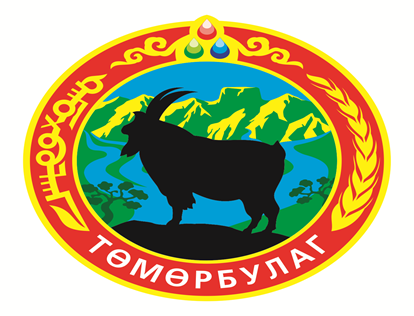 “Эрчим хөгжил-2021” сумын хөгжлийн төлөвлөгөөний хэрэгжилт                                                                                                   2020 ОН                                                             “Эрчим хөгжил-2021” сумын хөгжлийн төлөвлөгөөний хэрэгжилтийн тайлан2020.05.25Ерөнхий  зүйлМонгол улсын болон Хөвсгөл аймгийн хөгжлийн баримт бичгүүдэд тодорхойлсон зорилго, зорилтуудыг орон нутагт хэрэгжүүлэх, сумын хөгжлийн бодлогыг тэдгээрийн үзэл баримтлалд нийцүүлэн уялдуулах шаардлага тавигдаж байна. Сумын нийгэм эдийн засаг, дэд бүтцийг нэгдмэл бодлого чиглэлтэйгээр хөгжүүлэх явдал нь хүн амын шилжилт хөдөлгөөнийг багасгах,  цаашид орон нутаг эдийн засаг,  нийгмийн хувьд бие даан хөгжих үндэслэл болох юм.      Төлөвлөгөөний зорилго, зорилтууд:Төмөрбулаг сумын хөгжлийн төлөвлөгөө нь дараах зорилго,зорилтуудад чиглэж байгаа болно. Үүнд: Сумын хөгжлийн тэргүүлэх чиглэл болох эдийн засгийг бэхжүүлж, хүн амын амьжиргааны түвшинг дээшлүүлэхТөр, нийгмийн үйлчилгээний чанар, хүртээмжийг сайжруулж, хүмүүнлэг, эрүүл, соёлч, боловсролтой, амьжиргааны түвшин дунджаас дээгүүр өрх, иргэдийг төлөвшүүлэхБайгаль орчноо хамгаалж нөөц баялгыг зүй зохистой ашиглан хүрээлэн буй орчны тэнцвэрийг хангахТөлөвлөгөөний хамрах үе шатСумын хөгжлийн стратеги төлөвлөгөө 2014-2021 оны хугацааг хамран хэрэгжих бөгөөд хугацааны хувьд гурван үе шаттай байна. Эхний үе шат Хөгжлийн суурь орчинг бүрдүүлэх үе	-2014-2017 онХоёр дах үе шат Эрчимтэй хөгжлийн үе		-2018-2019 онГуравдах үе шат Тогтвортой хөгжлийн үе		-2020-2021 он                                                                                      Хөгжлийн зарим үзүүлэлт судалгаа2020.03.31Судалгааг холбогдох мэргэжилтнүүдээс авч нэгтгэсэн болно.Байршлын үзүүлэлтүүд:Хүн амын үзүүлэлтүүдийн хандлагын судалгааМал аж ахуйн салбарын хөгжлийн үзүүлэлтүүдийн хандлагаГазар  тариалангийн салбарын хөгжлийн үзүүлэлтүүдБусад үзүүлэлт /нэмэлтээр оруулав.                                                                           Сумын хөгжлийн төлөвлөгөөний хэрэгжилт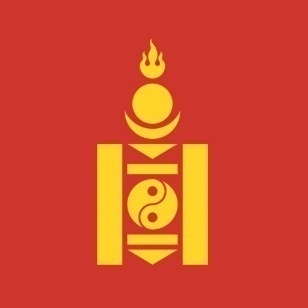 ТАЙЛАНГИЙН ДҮГНЭЛТСумын ИТХ-ын 2014.04.30-ны өдрийн 02 дугаар тогтоолоор батлагдсан 2014-2021 онд хэрэгжүүлэх “Сумын хөгжлийн төлөвлөгөө”-ний хэрэгжилтийн явц нийт 168 заалтын  биелэлтийн дундаж  75.6 %-тай байна.Үүнд:Байгаль орчны чиглэлээр Хэрэгжилт хангалтгүй болон хүлээгдэж байгаа дараах асуудалд анхаарч ажиллах шаардлагатай гэж үзэж байна.Иргэдийг булаг шандны эх хамгаалах,худаг гаргах ажилд оролцуулахУсан сан хөв цөөрөм байгуулахСумын төвийн ногоон байгууламжийг нэмэгдүүлэхХог хаягдлын сан байгуулж,хогоо хаяхгүй дадал хэвшилтэй,өвөлжөө хаваржааны газраа тогтмол цэвэрлэдэг дадал хэвшилтэй болгохБие засах газрын соёл био жорлонг нэвтрүүлэхБизнесийн орчны чиглэлээр Хэрэгжилт хангалтгүй болон хүлээгдэж байгаа дараах асуудалд анхаарч ажиллах шаардлагатай гэж үзэж байна.Бизнес мэдээлэл зуучлалын төвтэй болохСтандартын шаардлага хангасан худалдааны төвтэй болохХөдөлмөр зуучлал бизнес инкубацын  үйлчилгээний шинэ хэлбэрийг хөгжүүлэхИргэдийн нийгмийн идэвхи оролцоонд түшиглэн өрхийн хөгжлийг дээшлүүлэхТөр нийгмийн үйлчилгээний чиглэлээр Хэрэгжилт хангалтгүй болон хүлээгдэж байгаа дараах асуудалд анхаарч ажиллах шаардлагатай гэж үзэж байна.Багш нарын ур чадварыг дээшлүүлэх хүүхдийн авъяас чадварыг хөгжүүлэхСурагчдын үдийн цайны байр барихШинэ цэцэрлэг барихЦэцэрлэгийг цэвэр бохир шугам сүлжээнд холбохТээл багт салбар цэцэрлэг байгуулахГадна тоглоомын талбайг шинэчлэхЗДТГ-ын барилгад өргөтгөл засвар хийх,эд хогшлыг шинэчлэхТөрийн албан хаагчийн ёсзүй манлайллыг дээшлүүлэхЭрүүл мэндийн чиглэлээр Хэрэгжилт хангалтгүй болон хүлээгдэж байгаа дараах асуудалд анхаарч ажиллах шаардлагатай гэж үзэж байна.Автомашины граж барихЭмийн зохистой хэрэглээг төлөвшүүлэхЦахим эмнэлгийн үйл ажиллагааг жигдрүүлэхЭМТ-д чийрэгжүүлэлтийн танхим байгуулахАхмадын сувилалын байрыг барьж тоног төхөөрөмжөөр хангахНЭМ-ийн үйлчилгээний чанарыг сайжруулахДэд бүтэц,эдийн засгийн орчны  чиглэлээр Хэрэгжилт хангалтгүй болон хүлээгдэж байгаа дараах асуудалд анхаарч ажиллах шаардлагатай гэж үзэж байна.Багуудын эвдэрсэн зам давааг засаж сайжруулахНийтийн тээврийн үйлчилгээг зохион байгуулалтанд оруулахОрон сууцжуулах төслийг хэрэгжүүлэхОрон нутгийн хэвлэл мэдээллийн хэрэгсэлтэй болохМАА,газар тариалангийн чиглэлээр Хэрэгжилт хангалтгүй болон хүлээгдэж байгаа дараах асуудалд анхаарч ажиллах шаардлагатай гэж үзэж байна.Ìàëûí ýìèéí çîõèñòîé õýðýãëýýã òºëºâø¿¿ëýõНоос ноолуур, хялгас, хөөвөр, арьс ширний хагас боловсруулах үйлдвэр байгуулахÔåðìåðèéí àæ àõóéã õºãæ¿¿ëýõÌàëûí òýæýýëèéí óðãàìàë òàðèàëàõÌàëûí õóëãàéòàé òýìöýõÌàëûí èíäåêñæ¿¿ëñýí äààòãàë òºñëèéã õýðýãæ¿¿ëýõБараа, түүхий эдийн борлуулалт, биржийн сүлжээнд оролцохСэг зэмийг тээвэрлэж ариутгал халдваргүйжүүлэлт хийдэг машин техник, устгалын нэгдсэн цэгтэй болохÌàëûí òýæýýëèéí öåõ áàéãóóëæ àæèëëóóëàõÈðãýäèéí ãàçàð òàðèàëàí ýðõëýõ ñîíèðõîëûã íýìýãä¿¿ëæ, ìýäëýã ÷àäâàðûã äýýøë¿¿ëýõ                                                                     Хэрэгжилтийг тооцсон:ЗДТГ-ын дарга        Г.НямхандХянасан:Засаг дарга                          Т.Эрдэнэбат№ҮзүүлэлтХэмжих нэгж2010 он2015 он2017 он2018 он2019 он2020 онАнхаарах асуудал 1Нэг хүнд ноогдохтөгрөг1045241395341674412176732Хүн амтоо4133423443674373431248013 малтолгой1738932238933377483555773766944380004Ажил эрхэлдэг хүнТоо1837184518601662170418705Ажилгүй хүн амтоо197190454472498158Ажилгүйдэл өссөн6ӨрхТоо1198141012621246118418007Малчин өрхТоо65081078478178711008Малгүй өрхтоо13001620184033025622009Малчдын тоотоо15001800192513091388200010Бэлчээрийн усан хангамжХувь93909583,6809611Ургац тариалсан талбайГа6,29,295,77,511,612Хураасан ургацТн623230,519	26,83713СӨБ хамрагдалтХувь46,6%50%51.4%50%54%-14ЕБС хамрагдалтхувь82%85%87%93.5%95.7%-15Соёлын үйлчилгээний хамрагдалтХувь75%85%90%94,3%96,7%-16Эхийг хамгаалсан булаг шандТоо23444417Ногоон төгөл хөтөлбөрГа11.52--318Эрүүл мэндийн сургалт үйлчилгээний хүн амын хамрагдалтхувь90%93%95%89,893,1-№ҮзүүлэлтүүдХэмжих нэгжТоо хэмжээ1Үзүүлэлтүүд1.1Аймгийн төвөөс зайкм731.2Улсын нийслэлээскм7001.3Хүн ам төвлөрсөн том зах зээлкм-1.4Ханган нийлүүлэх төвкм731.5 Хилийн гарцкм3851.6Бүсийн төвкм951.2Газар нутаг-1.2.1Нийт газар нутаг га25217201.2.2ХАА-н эдэлбэр газарга94728,31.2.3Бэлчээрга192667,21.2.4Хадланга16750,01.2.5Тариалангийн талбайга303,01.2.6Үүнээс тариалдаг талбайга-1.2.7Атаржсан газарга-1.2.8Ойн нөөцга56697,01.2.9Усны эдэлбэр газарга288,01.2.10Тусгай хамгаалалттай газарга-1.2.11Зам,шугам сүлжээний газарга240,01.2.12Хот,суурины  эдэлбэр газарга316,41.2.13Далайн түвшнээс дээш хэдэн метр өндөрм17901.3.1Жилийн дундаж температурградус251.3.2Зуны дулааны температурградус29,51.3.3Өвлийн хүйтнийградус-28,81.3.4Жилийн дундаж хур тунадасМм211,71.3.5Хуртай жилийн хур тунадасМм211,71.3.6Гантай жилийн хур тунадасМм402.  Аж ахуйн нэгж байгууллагын тоо2.  Аж ахуйн нэгж байгууллагын тоо2.1Нөхөрлөлтоо32.2Компани хоршоотоо302.3Улсын үйлдвэрийн газартоо-2.4Төсөвт байгууллагатоо62.5Төрийн бус байгууллагатоо22.6 Шашны байгууллагатоо12.7Хувиараа хөдөлмөр эрхлэгчтоо1633№Үзүүлэлт200920102011201220132017201820194.1Сумын нийт хүн ам417441334271430143164367437343124.2Эдийн засгийн идэвхтэй хүн ам120117561847184519002200296129594.3Ажил эрхэлдэг хүн ам буюу ажиллагсад185518371788179718361870167517284.4Ажиллагчид үйлдвэрийн  салбараарАжиллагчид үйлдвэрийн  салбараарАжиллагчид үйлдвэрийн  салбараар4.4.1Мал аж ахуй153014641453171617501794145914894.4.2Газар тариалан80889781867613244.4.3Боловсруулах үйлдвэр--------4.4.4Уул уурхайн үйлдвэр--------4.4.5Цахилгаан дулаан1111122114.4.6Холбоо,тээвэр321111213144.4.7.Худалдаа,үйлчилгээ85975782869119204.4.8Боловсрол85767778958990914.4.9Эрүүл мэнд31363631313124244.9Өрхийн амьжиргааны түвшиний ангилалӨрхийн амьжиргааны түвшиний ангилалӨрхийн амьжиргааны түвшиний ангилал4.9.1Чинээлэг36354126-2630394.9.2Ядуу бус дунд270265276711-7111201104.9.3Ядуу  бус бага орлоготой430261433--85904.9.4ядуу259256230324-1241151214.9.5 Нэн ядуу 225224215206-2062082104.10.11000-аас дээш малтай31321064-6459675.1Малын нийт тоо200920102011201220172018201920205.1.1тэмээ20191716192121305.1.2адуу1019698481082311480104641146912917114805.1.3үхэр4427477450005332120412002921370200795.1.4хонь71673589826360577049824551403891510821341795.1.5ямаа1233391002701107251161071197991836691913041730085.2Малын тоо хонинд шилжүүлснээр2014023297214330275535749353800595506295,1593438,64732585.3Хээлтэгч малын тоо684377314785799941691013171654691751851385505.3.1Ингэ5567117905.3.2Гүү129216952226143617083523412734645.3.3Үнээ443141454387436648668018863978325.3.4Эм хонь27499288922983543926398616939675322572505.3.5Эм ямаа35210384104934544434548718452587088700045.4Малын зүй бус хорогдол188813282165284220174933699368645.4.1Тэмээ-----1--5.4.2адуу892812312030128101625.4.3Үхэр118701391543858744385665.4.4Хонь7613496639204541885325525375.4.5Ямаа9208811240164811482045319936975.5Бойжуулсан төлийн тоо641463398566735750198750790228973421157875.5.1Ботго512342555.5.2Унага1198641975114913931964213320415.5.3Тугал302326113360323140234962564058915.5.4Хурга26539147382981326764317184343447280516425.5.5Ишиг33381159943258543872503693969741969562085.8Малын хашааны тоо122514101500160117101181114815455.8.1Хашааны хангамжийн хувь88%92%97%100%100%99,4%96%100%5.9Бэлчээрийн усан хангамжийн хувь90%92%93%90.5%70%83,6%80%100%5.10Тэжээл бэлтгэл тн/ тэжээл нэгжээр10101555,5472,210,251,077279,47278100%5.10.1Үүнээс: хадсан өвс512056205847686672217214726810000Үзүүлэлтүүд2009201020112017201820196.1Тариалсан талбай,га5,56,56,195,77,56.1.1Үр тариа5,06,05,5---6.1.2төмс0,50,50,674,156.1.3Хүнсний ногоо15017018521,62,56.1.4Тэжээлийн таримал------6.2Хураасан ургац,тн61626030,5 тн50,198,86.2.1Үр тариа------6.2.3Хүнсний ногоо9,58,59,57,28 тн1926,86.2.4хадлан5120562058477507726811407№Үзүүлэлт 2014201520162018201920191Шилжин ирсэн хүний тоо4059623247472Шилжин явсан хүний тоо10288978653533Сумын төвийн өрхийн тоо2322302442382222224Сум аймаг улсын төсөвт төвлөрүүлсэн татварын хэмжээ16067,316,8747,0186332,4224519.5219041.1219041.15Сумын төвийн ногоон байгууламжийн хэмжээ1,2 га1,5 га1,6 га6Сумын төвд амьдардаг хүний тоо8178078118488138137Хөдөө амьдардаг хүн ам3421340834713525349934998Өндөр настан ганц бие өрх6694869Бүтэн ба хагас өнчин хүүхдийн тоо77959283837410Өрх толгойлсон эх17517820117217210611Хөгжлийн бэрхшээлтэй хүний тоо244246237228228196№Хэрэгжүүлэх үйл ажиллагааХугацааХэрэгжилтХэрэгжилтЗорилго-1 Байгаль орчноо хамгаалж,нөөц баялгыг зүй зохистой ашиглан хүрээлэн буй орчны тэнцвэрт байдлыг хангахЗорилго-1 Байгаль орчноо хамгаалж,нөөц баялгыг зүй зохистой ашиглан хүрээлэн буй орчны тэнцвэрт байдлыг хангахЗорилго-1 Байгаль орчноо хамгаалж,нөөц баялгыг зүй зохистой ашиглан хүрээлэн буй орчны тэнцвэрт байдлыг хангахЗорилго-1 Байгаль орчноо хамгаалж,нөөц баялгыг зүй зохистой ашиглан хүрээлэн буй орчны тэнцвэрт байдлыг хангахЗорилго-1 Байгаль орчноо хамгаалж,нөөц баялгыг зүй зохистой ашиглан хүрээлэн буй орчны тэнцвэрт байдлыг хангах1Ойн цэвэрлэгээ үндэсний хөтөлбөрийг хэрэгжүүлэхОйн цэвэрлэгээ үндэсний хөтөлбөрийг хэрэгжүүлэх2016-2020 онЖил бүр ой ашиглалтын чиглэлээр сумын ИТХ-ын тогтоолын дагуу мод бэлтгэх эрхийг  байгаль хамгаалагч, БОХУБ-ын хяналтан дор олгон ажиллаж байна. Монгол улсын Засгийн газрын 30-р тогтоолоор батлагдсан 2016-2020 он хүртэлх ой цэвэрлэгээ үндэсний хөтөлбөрийн амжилттай хэрэгжүүлэн 809 иргэнд 7910  м3, 91  өрхөд малын хашаа саравч сэлгэх хэрэглээний модыг 986 м3-ыг  тус тус олгов. “Баянчулуут” ойн нөхөрлөлийн гишүүдээр Хойдчулуутын Цоорхой модны 3-р хэсэглэлийн 19-р ялгаралд 5 га-д 17 иргэнийг түр ажлын байраар ханган ойг бүрэн цэвэрлүүлж хүлээн авсан. 2019 онд Засгийн газрын 30 дугаар тогтоолын хүрээнд 800 иргэнд ой цэвэрлэгээний  зориулалтаар 9120 м3 мод олгож ойн төлөв байдлыг сайжруулах,сэргэн ургах чадварыг нэмэгдүүлэхэд анхааран ажиллалаа.  /Б-100%/2Ойн хортон шавьжтай тэмцэх ажлыг сайжруулах Ойн хортон шавьжтай тэмцэх ажлыг сайжруулах 2015-2020 он Ойн менежментийг сайжруулж,  хөнөөлт шавьж, өвчнөөс урьдчилан сэргийлэх, тэмцэх ажлын хүрээнд 1,4-ð  багт 2014 онд 7274 га-д ойн хортон шавжийн судалгаа õèéõýä 2596 ãàä îéí õîðòîíû ãîëîìò èëýðñýí.  2015 онд õóð  òóíàäàñ áàãà îðñîí òóë  îéí ñàíãèéí 8278 ãàä ñóäàëãàà õèéëãýõýä 8278 ãà îé õîðòîíä íýðâýãäñýí áàéíà. 2016 оны оны улсын төсвөөс хортонгийн устгал хийлгүүлэхээр хүсэлтээ БОАЖГ-т хүргүүлсэн.2016 онд БОАЖЯ-ны дэргэдэх судалгаа хөгжлийн төв нь хавар , намар сумын хэмжээнд хортон шавьжийн тархалтын нийт хэмжээг 12641 га-д байгааг тогтоосон. 2017 онд  улсын төсвийн хөрөнгөөр 4000 га-д  Бүгсийн нуруу дагуу хийгдэхээр байсан боловч  давтан судалгаагаар хортон шавьжийн олширол нягшил буурсан тул хийгдээгүй.Ой хөнөөлт шавьжийн тоймчилсон судалгаа, цэгэн тооллогыг нутгийн иргэдийн мэдээллийн дагуу 3-р багийн Өлийн давааны 73-р хэсэглэл, Тээлийн эхний 94,88-р хэсэглэл, Жаргалантын Бага тавилганат, Нам улаан 20-р хэсэглэлд тус тус хийсэн хөнөөл шавьж бага хорхойгүй байсан. Холбогдох газруудад мэдээ тайланг хугацаанд хүргэсэн.2019 онд хавар намар  Тээл, Жаргалант,Тэлээгийн ойн санд хөнөөлт шавьжийн олшролын цэгэн тооллого судалгааг Байгаль орчин аялал жуулчлалын яамны дэргэдэх ойн судалгаа хөгжлийн төвийн ажлын хэсэгтэй хамтран 3 удаа хийхэд голомт илрээгүй. /Б-70%/3Ойн нөхөн сэргээлтийг жил бүр хийхОйн нөхөн сэргээлтийг жил бүр хийх2014-2020 онЖил бүр үндэсний мод тарих өдрийг зохион байгуулж õýâøñýíýýð иргэн, хү¿хэд бүр байгаль хамгаалах зөв дадал,ìîä òàðèõ ñîíèðõîë ýðìýëçýëòýé áîëëîî.Ñумын засаг даргын 2015 îíû А/57 захирамжаар ажлын хэсэг òîìèëîãäîæ “Нэг сая мод ургуулах õºäºëãººí” ºðí¿¿ëýí Жаргалант хорооллын гүний худгийг түшиглэн 1200 квадрат газар бүхий бичил хүрээлэнд шар хуайс, шинэс, улиаñ íèéò 180 мод тарилаа. Сумын Засаг даргын 2016 оны А/54-р захирамжийн дагуу 5-р баг, 2-р багт албан байгууллага, ААН чацаргана -100ш , улиас-50 , үхрийн нүд -30 , шинэс-20 ш  зэрэг модыг тариалсан. 2017онд Баян энх марал ойн мэргэжлийн байгууллага шинэс модны тарьц худалдаалан сумын хэмжээнд 130 ширхэг мод тарьж,Жаргалантын эх “Бэлүүтийн таг”-т тарьц суулгасан. 2018 онд 85 иргэнд сургалт зохион байгуулан 5 ААНБ оролцож 100 улиас, 40 шар хуайс , 2019 онд ерөнхий боловсролын сургууль нь агч-15, чацаргана-18ш, шар хуайс-18ш, хайлаас-18, үхрийн нүд-9, шинэс-12ш , хүүхдийн цэцэрлэг 19ш үхрийн нүд тус тус тарив. “Танайд мод таръя” аяны хүрээнд  5-р багийн өрх З.Цэрэнханд, Г.Жадамба, Цэндээ, А.Лхагвсүрэн,Т.Пүрэв-Очир, Б.Пүрэв-Осор, б.Энхболд нарын 7 өрхөд үхрийн модны тарьцыг ЗДТГ-аас үнэгүй олгосон. /Б-100%/4Нөхөрлөлийн хяналтанд ойн санг эзэмшүүлэхНөхөрлөлийн хяналтанд ойн санг эзэмшүүлэх2014-2021 он2015 îíä Буриат, Их тавилгант ãýñýí 2 îйн нөхөрлөл øèíýýð áàéãóóëàãäàæ, íèéò ойн сангийн  19953 га буюу ойн сангийн 35 % нь  13 ойн нөхөрлөлийн 163 өрхийн 328 гишүүний хяналт хамгаалалтанд  орсон байна./Б-70%/5Босоо  тэнхлэгийн  авто замын  дагуу тус сумын Шивэртээс   нөхөн  сэргээлтийг  бүрэн  хийлгэхБосоо  тэнхлэгийн  авто замын  дагуу тус сумын Шивэртээс   нөхөн  сэргээлтийг  бүрэн  хийлгэх2014-2020 онАвтозам баригдаагүй тул нөхөн сэргээлт хийгдээгүй.6Ашиглалтын  болон хайгуулын  лицензтэй аж ахуйн нэгжийн нөхөн  сэргээлтэнд  хяналт  тавьж  бүрэн  хийлгэх Ашиглалтын  болон хайгуулын  лицензтэй аж ахуйн нэгжийн нөхөн  сэргээлтэнд  хяналт  тавьж  бүрэн  хийлгэх 2014-2020 он2015 онд Тээл багийн газар нутагт хайгуулын тусгай зөвшөөрөл олгуулах талаар хүсэлт ирэхэд татгалзсан хариуг ИТХ-ын Тэргүүлэгчдийн хурлаар шийдвэр гаргуулан хүргүүлсэн.Хайгуулын лиценцтэй 2 компаний хайгуулийн тусгай зөвшөөрлийн эрхийн хугацаа дууссан. /Б-70%/7Түгээмэл тархацтай эрдэс ашигласны нөхөн  сэргээлтийг бүрэн  хийлгэхТүгээмэл тархацтай эрдэс ашигласны нөхөн  сэргээлтийг бүрэн  хийлгэх2014-2020 онТус суманд түгээмэл тархацтай ашигт малтмал ашиглах, олборлох ААНБ хүсэлт гаргаагүй./Б-40%/8Төслөөр  болон  иргэдийн  оролцоотой  худаг  гаргахТөслөөр  болон  иргэдийн  оролцоотой  худаг  гаргах2014-2020 он2015 онд 1 дугаар багийн Урд Цагаанд , 2016 онд Сөртөд  улсын төсвийн хөрөнгөөр инежнерийн хийцтэй гүн өрмийн худгийг 19900000 төгрөгөөр тус тус шинээр гаргасан. 2014 онд инженерийн хийцтэй худаг 1-р  багийн Уртад 17.273,814 төгрөг, 3-р багийн Хэцүүд 19.152.256 мянган төгрөгний  улсын төсвийн хөрөнгөөр  гаргасан. 2017 онд 1-р багийн малчин М.Бямбазаяа хувиараа гар худаг, ДЗОНХ-ийн санхүүжилтээр ЭМТ-д  шинээр  худаг гаргасан.2018 онд 1-р багийн Жаргалант, Донхорын худагт засвар, 4-р багийн Бож, Чулуутын худагт засвар, ЕБД-д худаг шинээр гаргасан.2019 онд 2-р багийн Нарийн сайрын худагт засвар, 3-р багийн Зүүн сайр, Луу ламын худагт  ОНХС-н хөрөнгөөр мотор, насос авсан.ЗДТГ-т бүртгэлтэй малчдын эзэмшиж ашиглаж байгаа худгуудыг бүртгэлжүүлэн нийт 34 худагт кадастрын зураглал хийлгэж  эзэмшигчтэй гэрээг шинэчлэлээ. /Á-70%/9Булаг,  шандны  эхийг  хамгаалахБулаг,  шандны  эхийг  хамгаалах2014-2020 онДашдэрчин ойн нөхөрлөлтэй гэрээ байгуулан амрагч, сувилуулагчдын ая тухыг хангах хүний эрүүл мэндэд онцгой ач холбогдол бүхий ус шаврыг  хамгаалах, бохирдлоос сэргийлэх, ашиглалт хамгаалалтыг зохицуулах ажлыг “Торц” рашааны газарт хийсэн.Дурьдвал: Эрэгтэй-2, Эмэгтэй-2  нойл, мэдээллийн самбар-2 , рашааны эхийг хамгаалж сад хийсэн. Амрагчдаас Аймгийн ИТХ-ын 37-р тогтоолыг үндэслэн хүйтэн рашаанд хоног тутамд 200 төгрөгөөр бодож авахаар заасны дагуу төлбөр хураамж 350,000 төгрөгийг орон нутгийн татварын орлогод төвлөрүүлсэн. Дэлхийн усны өдрийг тохиолдуулан “Ус чандмань” сарын аяны хүрээнд сургалт, “Аха” тэмцээн зохион байгуулж 87 иргэн, 92 хүүхэд оролцлоо.Жил бүр ус ашиглалтын төлбөрийн орлогыг бүрэн төвлөрүүлэн ажилладаг.2017 онд  2-р багийн иргэн Л.Тэгшбаяр, Баатархүү нар нь Чандагтын эхний булгийг хашиж хамгаалсан ба 5-р багийн 2 худгийн гадна хашааг шинэчилэн барьж, ундны эх үүсврийг хамгаалан ажилласан байна. 2019 онд 2-р багийн Б.Дашдондог Шар хадний булгийн эхийг хашиж хамгаалсан.Торц рашааныг түшиглэн орон нутгийн хөгжлийн сангийн  10 сая төгрөгөөр амрах байр орчныг тохижуулсан /Б-100%/10Мал сүргийн  бүтцэд анхаарч  бэлчээрийн  талхагдлыг  багасгах,отор нүүдлийг зохион байгуулахМал сүргийн  бүтцэд анхаарч  бэлчээрийн  талхагдлыг  багасгах,отор нүүдлийг зохион байгуулах2015-2020 онБэлчээрийн хянан баталгааны дүгнэлтээс үзэхэд бэлчээр нутгийн даац 3 дахин хэтэрч , ургамлан нөмөргийн бүрхэвч муудаж  бэлчээр нутаг талхлагдаж, мал аж ахуйн үйлдвэрлэлд хүндрэл учирч байгаа тул бэлчээр нутгийг жил бүрийн 3 дугаар сарын 01-нээс 09 дүгээр сарын 01-ны өдөр хүртэл чөлөөлөх шийдвэр гарган ажиллаж байна. БОХУБ Д.Хишигсайхан, Газрын даамал Х.Нямрагчаа багийн Засаг нар хамтран  хяналт тавин ажилладаг. /Б-40%11Орон нутгийн шинж чанартай замыг баталгаажуулахОрон нутгийн шинж чанартай замыг баталгаажуулах2015-2020 онОрон нутгийн шинж чанартай замыг баталгаажуулах заалтын дагуу орон нутгийн замын машрут км-ын судалгааг хийж БОАЖГ-т хүргүүлсэн. /Б-70%/ 12Гүний усны хайгуулын судалгаа хийлгэхГүний усны хайгуулын судалгаа хийлгэх2015-2020 онХөрөнгө санхүү болон дээд газраас шийдвэр гараагүй учраас тухайн ажил хийгдээгүй. 13Цөлжилтөнд нэрвэгдсэн буюу болзошгүй газар болон элсний  нүүдлийн  судалгааг  гаргахЦөлжилтөнд нэрвэгдсэн буюу болзошгүй газар болон элсний  нүүдлийн  судалгааг  гаргах2015-2018 онСумын БОТХБТ нь талхагдаж буй газрын судалгааг хийхэд Бүгсийн гол дагуу газар нутгийн 30 орчим хувь буюу 75600 га газар нутаг хамарсан байна. Цөлжилтийг бууруулах төсөлд хамруулахаар БОАЖГ-тай хамтран ажиллаж байна. /Б-40%/ 14Мод үржүүлгийн газартай  болохМод үржүүлгийн газартай  болох2014-2018 он2015-2018  онд Баян-Энх марал ХХК нь өөрийн хашаандаа 6х8 харьцаатай хүлэмжийг байгуулан шинэс модыг амжилттай ургуулж байна.Байгаль орчин аялал жуулчлалын газрын цахим биржид байршуулж худалдан борлуулах ажлыг зохион байгуулан ажилласан. /Б-70%/ 15Ойн  зурвас  байгуулах Ойн  зурвас  байгуулах 2015-2018 он2015 онд цөлжилтийг зогсоох зорилгоор “Олон голын бэлчирт” навчит модоор нөхөн сэргээлт хийж ойн зурвас байгуулах ажлыг ñóì äóíäûí Ýð÷èìò èäýð îéí àíãè 15 ãà òàëáàéд õèéñýí. Áàéãàëü îð÷íûã íºõºí ñýðãýýõ àðãà õýìæýýíèé çàðäëààñ 6 ñàÿ төгрөг òóñãàæ õàøàà õàìãààëàëòûг á¿ðýí øèéäâýðëýñýí. 2015 онд улсын төсвийн хөрөнгөөр Тээлийн Оргуйгийн ар, Цагааншороот зэрэг газруудад 50 га-д 2х2 схемээр хүлэмжинд ургуулсан 20-25 см-ын тарьцыг технологийн дагуу Ойн цэцэрлэг ХХК нь гүйцэтгэж жил бүрийн хавар намар нөхөн тарилтыг хийн, 2018 оны намар улсын ойн санд хүлээлгэн өгсөн. /Б-100%/16Усан сан, хөв байгуулахУсан сан, хөв байгуулах2015-2020 онХөрөнгө санхүү болон дээд газраас шийдвэр гараагүй учраас тухайн ажил хийгдээгүй.17Сумын төвийн ногоон байгууламжийг нэмэгдүүлэхСумын төвийн ногоон байгууламжийг нэмэгдүүлэх2014-2020 он2015 онд БОНХАЖЯ-наас зохион байгуулсан “Нэг сая мод” ургуулах  хөдөлгөөний õ¿ðýýíä Жаргалант” хорооллын гүний худгийг түшиглэн бичил ногоон байгууламж áàéãóóëàõàä 500000 зарцуулж шар хуйс, чацаргана, улиас, бургас зэрэг нийт 130ш мод тариалсан. Мөн газрын тухай хуулийн дагуу эзэмшил газрын 10-аас доошгүй хувьд ногоон байгууламж байгуулах талаар иргэдэд гарын авлага тарааж ажилласны үр дүнд иргэд хашаандаа жимсний мод тарих сонирхол нэмэгдсэн. 2016-2018 оны хооронд ургах нөхцөл нь бүрдэж орчиндоо дассан зохицсон 146 ширхэг мод тоологдсон. Албан байгууллага аж ахуйн нэгж байгууллага нь гадна орчин талбайг зүлэгжүүлэх, мод бут сөөг тарих түүнийгээ арчилан тордож ургуулах тал дээр бие даасан байдлаар орчны тохижилтонд анхааран ажиллаж байна. Энэ нь сумын ногоон байгууламж нэмэгдэх хүний эрүүл мэнд хүрээлэн буй орчинд сайнаар нөлөөлөх сайн талтай. / Б-40%/18Хог, хаягдал  цуглуулах  тээвэрлэх журам гаргаж сан байгуулахХог, хаягдал  цуглуулах  тээвэрлэх журам гаргаж сан байгуулах2014-2015 онЖил бүр сумын Засаг даргын захирамж гарган нийтийн эзэмшлийн хог цэвэрлэгээний ажлыг зохион байгуулж хэвшсэн.Аймгийн ИТХ-ын 35-р тоот тогтоолын дагуу сумын төвийн 40 албан байгууллага, ААН, айл өрхүүдэд нэг өдөрт гарах хогны хэмжээ, лаазалсан савтай хогны тоо, өвлийн улиралд гарах үнс, нийтийн эзэмшлийн талбайгаас гарах гарах хогийг тооцооллыг гарган журмыг 2019 онд батлуулан хэрэгжүүлж байна.2020 оны ОНХС-ийн хөрөнгө оруулалтаар зориулалтын хогны автомашинтай болсоноор санг байгуулан,хог хаягдлын олон нийтийн байцаагчийг ажиллуулахаар төлөвлөсөн./Б-70%/19Ахуйн  болон үйлдвэрлэлийн хог хаягдлын  тухай  хуулийн иргэдэд  сурталчлан хог хаяхгүй дадал  хэвшилтэй  болгохАхуйн  болон үйлдвэрлэлийн хог хаягдлын  тухай  хуулийн иргэдэд  сурталчлан хог хаяхгүй дадал  хэвшилтэй  болгох2014-2016 онЖил бүр Байгаль хамгаалах зөвлөгөөн болон мэдээллийн цаг,багийн иргэдийн нийтийн хурлаар сургалт сурталчилгаа хийж ажилладаг.Зам дагуу 2ш самбар, нийтийн эзэмшлийн гудамж талбайд 10ш хогийн сав байршуулсан. 2017 оны 12-р сарын 15-ны сумын ИТХ-ын  хуралдаанаар орон нутаг дах төв суурин газрын болон сумын төвийн нутаг дэвсгэрт мөрдөх хог хаягдлын үйлчилгээний хураамжийг баталсан. Айл өрхүүдээс 2018 онд хог хаягдлаас орон нутгийн орлогын дансанд  төвлөрүүлэх төлөвлөгөөний дагуу сумын ИТХ-аас баталсан хогний үнэ тариф тогтоосон тогтоолын хүрээнд поошик хогийг 2000 төгрөг, тэвш хогийг 10000 төгрөгөөр тооцон оруулж байна. 2019 онд Хөндий ам ,Сэрвийн ам, Бугат, Цагаан болон хог хаягдлын төвлөрсөн цэгийн үерт урссан хогийг 7 хоногийн турш 10 хүнийг цалинжуулан 2800000 төгрөгийн зардал гарган цэвэрлэсэн. Хог хаягдлын үйлчилгээний хураамжинд  2 ААН-ээс 1300000 төгрөг,  айл өрхөөс-623060 төгрөг нийт 1923060 төгрөг оруулсан. /Б-70%/20Өвөлжөө,  хаваржааны бэлчээрийг тогтмол цэвэрлүүлж  хэвшүүлэхӨвөлжөө,  хаваржааны бэлчээрийг тогтмол цэвэрлүүлж  хэвшүүлэх2014-2017 онБагийн иргэдийн нийтийн хурлаар сургалт хийсний үр дүнд хөдөөгийн багийн иргэд хашааны газар орчмын хог хаягдлыг цэвэрлэж хэвшсэн. Жил бүр мал эмнэлэг ариун цэврийн сарын ажлын хүрээнд  хүсэлт гаргасан малчдын өвөлжөө хаваржааны хашаанд ариутгал халдваргүйжүүлэлтийг мал эмнэлгийн нэгжүүд хийж хэрэгжүүлдэг./Б-40%/21Бие засах газрын соёл, био жорлон нэвтрүүлэхБие засах газрын соёл, био жорлон нэвтрүүлэх2014-2018 онДЗОУБ, сумтай хамтран миний сум, миний гэр аяны хүрээнд 100 өрхийн хүрээнд сургалт хийж 150 орчим айл өрхүүд  жорлонгоо сайжруулж тохижуулсан.Аялал жуулчлалын  Хотгойд тур ХХК нь эко 6 жорлон  барьсан ба цаашид эко жорлонгийн талаар сургалт сурталчилгаа зохион байгуулан ажиллана. /Б-40%/22Байгаль орчин хамгаалах бүлэг,нөхөрлөлийг  байгуулахБайгаль орчин хамгаалах бүлэг,нөхөрлөлийг  байгуулах2014-2020 он2015 онд ойн 3  дугаар багийн Буриат, их тавилгант ойн нөхөрлөлийг гэрээ гэрчилгээг олгож гэрээнд эзэмшиж буй газар нутаг ан амьтан ой ургамлыг хамгаалах ажлыг оруулж  хяналтыг тавиулж байна.2016 онд давхардсан тоогоор ойн зөрчил -6 хариуцлага ноогдуулж , ан амьтан, ургамал, хог хаягдал, рашаан, усны хууль тогтоомжийн талаар 1600 ширхэг брошур 1800 гаруй мессэж, мэдээ хүргэж төр иргэний итгэлцлэлийг нэмэгдүүлж, байгаль орчны төрийн хяналт шалгалтыг  тогтвортой явуулж ирсэн. 2017 онд  9 ойн нөхөрлөлүүдтэй ойн санг эзэмших гэрээг нь шинэчлэн хүлээх үүрэг хариуцлагыг нь тусган өгсөн. Ой санг гэрээгээр эзэмшигч ойн нөхөрлөлүүдэд ой хамгааллын чиглэлээр буцалтгүй төсөл хөтөлбөрт 6 ойн нөхөрлөл хамрагдсан.Ойн санг гэрээгээр эзэмших нөхөрлөлийг нэмэгдүүлэх ойн сангийн 70%-ийг эзэнтэй болгох тал дээр анхааран сургалт хийх гарын авлага материал тараах аман ухуулга сурталчилгаа зэрэг ажлуудыг зохион байгууллаа. /Б-100 % /23Ойн ажилтныг  томилон ажиллуулах  Ойн ажилтныг  томилон ажиллуулах  2014-2020 он2015-2016 онуудад ойн ажилтныг томилон байгаль хамгаалах арга хэмжээний зардлаас урамшуулал өгч ажиллуулсан. /Б-100%/24Байгаль  орчны  тухай  хууль, журмыг  сурталчилж, сургалтыг үе шаттай  зохион байгуулахБайгаль  орчны  тухай  хууль, журмыг  сурталчилж, сургалтыг үе шаттай  зохион байгуулах2014-2020 он2015 онд 670000 төгрөг зарцуулж “Байгаль хамгаалах үйлсэд иргэдийн оролцоо” сумын анхдугаар зөвлөгөөнийг зохион байгуулсан нь иргэдэд хүрсэн томоохон ажил болсон.Хууль сурталчилсан самбарыг зам дагуу 8ш байршуулсан ба 4 ойн нөхөрлөл нь сургалтанд хамрагдаж хөрөөчин,мужаан, ойжуулагч, зэрэг мэргэжил эзэмшсэн.Жил бүр  байгаль орчны салбарын багц хууль, зөрчлийн тухай хуулиар сургалт зохион байгуулан ойн тухай хууль, соёлын өвийн тухай хууль, ойн хээрийн түймрээс урьдчилан сэргийлэх журам, ойн дагалт баялаг, мод  бэлтгэж ашиглах журам, хог хаягдлын тухай хууль, газрын тухай хууль өмчлөл, ашиглалт, цаг агаарын эрсдлийн зөвлөмж зэрэг 8 төрлийн гарын авлага материалыг өнгөт принтерээр бэлтгэн иргэдэд түгээж байна.Ойн зөрчил гаргасан 1-р багийн иргэн Д.Баттулга, Д.Энхболд, П.Мөнхбаатар, 4-р багийн иргэн Х.Ганжигүүр нарын малын хашаанд гаргасан модны хэтрэлт, торхний модны ойн нөхөн төлбөрт 6327400 төгрөгний торгууль ногдуулсан.2019 онд ой ашиглалтын чиглэлээр Зөрчлийн тухай хуулиар зөрчил гаргасан 1-р багийн малчин Д.Эрдэнэбаатар 300000 төгрөг, 3-р багийн малчин Б.Баярсайхан 50000 төгрөг, Д.Өлзийсайхан 300000, 4-р багийн малчин Д.Батбаяр 150000 төгрөгийн торгууль  ногдуулсан./Б-100%/25Ховордсон ан  амьтан нутагших газрыг  судлан ус хужир шүүгээр  хангахХовордсон ан  амьтан нутагших газрыг  судлан ус хужир шүүгээр  хангах2014-2018 он2017, 2018,2019 онуудад хэт хүйтрэлтэй зудын аюултай үед биотехникийн арга хэмжээ зохион байгуулан амьтдад хэрэглэх хадлан тэжээл, давс хужир бэлтгэн нөөцлөж 2 тн хужир, давс  2 тн тэжээлийг  4-р багийн Урдчулуутын эх, 3-р багийн Баянзүрх хайрхан, 1-р багийн Мухарын овгорт  зэрэг газарт  ховор амьтад буга, согоо, гөрөөсний зам газарт тавьсан.Шаардлагатай модон онгоц, хаймар дугуй, төмөр утас олс зэргийг бэлтгэн ажлын хэсэг зохион байгуулж байна. Б-100%26Ургамал, ховордсон ан амьтан судалгааг  хийх, хамгаалах Ургамал, ховордсон ан амьтан судалгааг  хийх, хамгаалах 2014-2018 онБайгаль хамгаалагч нар ажиглалтын цахим дэвтрийг  хөтөлж ургамал, ховордсон ан амьтны судалгааг жил бүр гаргаж хэвшсэн. 2017 оноос БОАЖГ нь байгаль хамгаалагчийн хийсэн бүртгэлийг цахимаар шалган  ажиллаж байна. 2018,2019 онуудад Монголын загас хамгаалах  холбоо ТББ нь Дэлгэрмөрөн, Олон голын бэлчир орчим хагас байгалийн зориулалтаар загас үржүүлэх лабораторид хэрэглэх түрсийг  авах зорилгоор 45 толгой Зэвэг загасыг жил бүрийн  4 дүгээр сарын 25-наас 5-р сарын 5-ны хооронд түр бариад загасны түрсийг нь аваад буцаан тавьсан.2018 онд Улаанбаатар хотын “Авралын эрэл” байгаль орчны мэргэжлийн байгууллагатай хамтран ховор амьтны нөөц тархацыг тогтоох судалгааг хийсэн. Ан амьтны хууль тогтоомжийн дагуу эргүүл шалгалтыг Цагдаагийн хэсэгтэй хамтран тарваганы байршил бүхий газар нутагуудаар хийж хууль сурталчилан ажилласан./Б-100 % /27Байгалийн үзэсгэлэнт болон  түүхийн  дурсгалт  газрыг сумын тусгай хэрэгцээнд авахБайгалийн үзэсгэлэнт болон  түүхийн  дурсгалт  газрыг сумын тусгай хэрэгцээнд авах2014-2020 он2015 оны 2 дугаар сарын 17-ны өдрийн 15 дугаар тогтоолоор орон нутгийн тусгай хэрэгцээнд авах газар нутгийн нэр, координатыг сумын ИТХ-ын Тэргүүлэгчдийн хурлаар батлуулсан. 2018 онд сумын хэмжээнд хот суурингаас бусад газар нутгийг орон нутгийн тусгай хамгаалалтанд авах саналыг сумын ИТХ-аар хэлэлцүүлэн 2018 оны 4 дүгээр сарын 10-ны өдрийн 20-р тогтоолын 1 дүгээр хавсралтаар 251855,6 га газар нутгийг 5 жилийн хугацаатайгаар батлуулсан. Үүнд Торц рашаан 355 га, олон голын бэлчир 56 га, Бүгдгээний гол 7123 га, Уртбулагийн хэсэг газар 7089 га газар нутгууд хамрагдсан. /Б-100%/Заалт-27Заалт-272020.05.25-ны байдлаарХэрэгжилтийн хувь-75 %-тай байна. Хугацаа болоогүй-3 заалтЗорилго-2  Дэд  бүтцийн  хангамжийг  сайжруулж  бизнесийн  таатай  орчин  бүрдүүлэх,эдийн засгийн салбаруудын чадавхийг бэхжүүлж, тогтвортой хөгжлийг хангахЗорилго-2  Дэд  бүтцийн  хангамжийг  сайжруулж  бизнесийн  таатай  орчин  бүрдүүлэх,эдийн засгийн салбаруудын чадавхийг бэхжүүлж, тогтвортой хөгжлийг хангахЗорилго-2  Дэд  бүтцийн  хангамжийг  сайжруулж  бизнесийн  таатай  орчин  бүрдүүлэх,эдийн засгийн салбаруудын чадавхийг бэхжүүлж, тогтвортой хөгжлийг хангахЗорилго-2  Дэд  бүтцийн  хангамжийг  сайжруулж  бизнесийн  таатай  орчин  бүрдүүлэх,эдийн засгийн салбаруудын чадавхийг бэхжүүлж, тогтвортой хөгжлийг хангахЗорилго-2  Дэд  бүтцийн  хангамжийг  сайжруулж  бизнесийн  таатай  орчин  бүрдүүлэх,эдийн засгийн салбаруудын чадавхийг бэхжүүлж, тогтвортой хөгжлийг хангах1Бизнесийн мэдээлэл зуучлалын төвтэй болохБизнесийн мэдээлэл зуучлалын төвтэй болох2014-2021 онХугацаа болоогүй.2Бизнес эрхлэгчдийг төсөл  хөтөлбөрт  хамруулж бодлогоор дэмжихБизнес эрхлэгчдийг төсөл  хөтөлбөрт  хамруулж бодлогоор дэмжих2014-2021 он 2011-2016 онд сум хөгжүүлэх сангаас 68 иргэн 459200,0 мянган төгрөгийн зээл авч,2017 онд 20 иргэнд 67 сая,2018 онд 34 иргэнд 88 сая,2019 онд 32 иргэнд 82 сая төгрөгний зээл олгосон байна. Бизнес эрхэлж буй иргэдэд хөдөлмөрийн хэлтсээс “Бизнесээ хөгжүүл” сургалтыг, шинээр эхлэх гэж буй хүмүүст “Бизнесээ эхэл” “Төсөл хэрхэн бичих вэ? зэрэг сургалтыг зохион байгуулсан./Б-70%/3Хөрөнгө оруулагчид хандивлагчдын уулзалтыг үе шаттай зохион байгуулахХөрөнгө оруулагчид хандивлагчдын уулзалтыг үе шаттай зохион байгуулах2014-2021 онСумын 90 жилийн ойг тэмдэглэн өнгөрүүлэх ажлын хүрээнд хандивлагчдын уулзалтыг сумын бүх багт,Мөрөн,Дархан,УБ,Эрдэнэт хотуудад зохион байгуулсан.Хандивлагчид суманд хөрөнгө оруулалт,бүтээн байгуулалтын олон ажлыг хийсэн.Соёлын төвийн 70-н жил,  ЭМТ-ийн 80 жилийн ойн баяр болоход нийт иргэд болон тус нутгаас төрсөн иргэдээс хандив цуглуулж уулзалт зохион байгуулав. /Б-70%/4Орон нутгийн мэдээллийн хэрэгслээр төсөл хөтөлбөрийг мэдээлэхОрон нутгийн мэдээллийн хэрэгслээр төсөл хөтөлбөрийг мэдээлэх2014-2021 онХөрөнгө санхүүгийн дутмаг байдлаас шалтгаалан орон нутгийн хэвлэл мэдээллийн хэрэгсэл,байгууллага байхгүй байна.Хугацаа болоогүй.5Хууль  эрх  зүйн сургалт  сурталчилгааг  зохион  байгуулахХууль  эрх  зүйн сургалт  сурталчилгааг  зохион  байгуулах2014-2021 онХууль тогтоомжийг сурталчлах, иргэдийн дунд хэлэлцүүлэг зохион байгуулах, иргэнд үйлчлэх үндсэн чиг үүрэгтэй “Иргэний танхим”-ыг  18 сая төгрөгний төсвөөр ашиглалтанд оруулан,хууль эрхзүйн сургалт сурталчилгааг зохион байгуулж байна.Тухайлбал:Том төрөөс ухаалаг төррүү хэлэлцүүлэг, “Архийг жигшье” 3 сарын аян,хууль бидний амьдралд сарын аян, “Хорт зуршлаас татгалзъя”,“Амьдрах ухааны “сургалтууд,гэмт хэргээс урьдчилан сэргийлцгээе зөвлөгөөн,байгаль хамгаалах зөвлөгөөн г.м./Б-70%/6"Төмөрбулаг " хөгжлийн  сан  байгуулах"Төмөрбулаг " хөгжлийн  сан  байгуулах2014-2021 онСумын түүхт 90 жилийн өмнө  санал санаачлага гарч  хуулийн этгээдийг улсын бүртгэлд бүртгүүлэн харилцах дансыг нээлгэснээр Төмөрбулаг хөгжлийн сан байгуулагдсан.Тэргүүнээр 5-р багийн иргэн Я.Мөнх-Эрдэнэ,гүйцэтгэх захирлаар 5-р багийн иргэн Т.Элдэв-Очир нар ажиллаж байгаад 2017 оны 2 сард  дансыг хаасан./Б-100%/7Стандартын шаардлага хангасан худалдааны төвтэй болохСтандартын шаардлага хангасан худалдааны төвтэй болох2014-2021 онХөрөнгө  оруулалт байхгүй, мөн  хүнсний худалдаа эрхлэгчид нь өөрсдийн шаардлагад нийцсэн хүнсний дэлгүүртэй тул энэ чиглэлээр  гаргасан санал санаачилга байхгүй байна.8Нийтийн хоол,зочид буудал,худалдаа үйлчилгээний цэгийн тоог нэмэгдүүлж, үйлчилгээний чанарыг сайжруулахНийтийн хоол,зочид буудал,худалдаа үйлчилгээний цэгийн тоог нэмэгдүүлж, үйлчилгээний чанарыг сайжруулах2014-2021 онСумын хэмжээнд Нарт, Цэлмэг гэсэн 2 зоогийн газар, Жаргалант зочид буудал нь улирлын чанартай ажилладаг, Цагаан бургасын даваанд байрладаг Оргил замын гуанз нь байнгын ажиллагаатай,  хүнсний 19 дэлгүүр хэвийн үйл ажиллагаатай ажиллаж байна. Үйлчилгээний чанар жил бүр нэмэгдэж, иргэд өөрсдөө үйлчилдэг супер маркет 4, минимаркет 1 ажиллаж байна. /Б-70%/9Гоймон, хэрчсэн гурилын цех байгуулахГоймон, хэрчсэн гурилын цех байгуулах2014-2021 он“Тэнүүн элбэг” талх нарийн боовны цех нь талх болон хэрчсэн гурил үйлдвэрлэж сумын хүнсний дэлгүүрээр худалдаалж байна./Б-70%/10Талх нарийн боовны цехийн үйл ажиллагааг тогтмолжуулж, нэр төрлийг нэмэгдүүлэхТалх нарийн боовны цехийн үйл ажиллагааг тогтмолжуулж, нэр төрлийг нэмэгдүүлэх2014-2021 он“Тэнүүн элбэг” , “Тээл дээж хүнс”  талх нарийн боовны цехүүд үйл ажиллагаа жигдэрсэн ба бүтээгдэхүүнийхээ нэр төрлийг олшруулан тогтмол ажиллаж байна.Энэ 2 цех нь хэрчсэн гурил, талх, нарийн боов үйлдвэрлэж хүнсний дэлгүүрүүд болон цэцэрлэг сургуулийн хүүхдийн хүнсэнд нийлүүлдэг./ Б-70%/11Ахуй үйлчилгээний төвийг байгуулах/хими цэвэрлэгээ,гэр ахуйн цахилгаан хэрэгсэл,компъютер,техник тоног төхөөрөмжийн засвар г.м/Ахуй үйлчилгээний төвийг байгуулах/хими цэвэрлэгээ,гэр ахуйн цахилгаан хэрэгсэл,компъютер,техник тоног төхөөрөмжийн засвар г.м/2014-2021 онÕºâñãºë “Ýðì¿¿í Î÷” ÕÕÊ тендерт шалгарч халуун ус-àõóé ¿éë÷èëãýýíèé òºâèéã áàðüж ашиглалтанд оруулсан боловч гал гарч шатсаныг 2019 онд засварласан.Ò.Ýëäýâ-Î÷èð ýçýíòýé “Àðèíà” ÕÕÊ êîìïúþòåð òåõíèê òîíîã òºõººðºìæèéí ¿éë÷èëãýý, 1-ð áàãèéí èðãýí Ë.ªëçèéñàéõàí öàõèëãààí õýðýãñýë çàñâàð ¿éë÷èëãýýãýýð ñóì õºãæ¿¿ëýõ ñàíãààñ çýýë àâч ¿éë àæèëëàãàà ÿâóóëæ áàéíà.Мөн 5-р багийн иргэн Баясгалан нь СХС-аас компъютерийн үйлчилгээ үзүүлэх чиглэлээр,Б.Амарбат ахуй үйлчилгээний төв байгуулахаар төсөл авсан байна./Б-40%/12Байнгын үйлчилгээтэй авто болон дугуй засварын газар байгуулахБайнгын үйлчилгээтэй авто болон дугуй засварын газар байгуулах2014-2021 онХөдөлмөр эрхлэлтийг дэмжих сан,СХС-аас зээл олгосны дагуу  Áàëæèííÿì,Д.Зоригтбаатар ýçýíòýé äóãóé çàñâàðууд áàéíãà àæèëëàæ áàéíà. 2014 онд Э.Чулуунбаатар нь сум хөгжүүлэх сангаас зээл аван дугуй засварын газар нээсэн боловч тогтмол ажиллагаагүй хаагдсан./Б-40%/13Блокны  үйлдвэр байгуулахБлокны  үйлдвэр байгуулах2014-2021 он5-р багийн иргэн Д.Түмэнжаргал 2013 онд   СХС-аас 10 сая төгрөг,Дагвасүмбэрэл 2012 онд СХС-аас 9 сая төгрөгний зээл аван блок үйлдвэрлэж 1 ширхэг блокыг 1000-1100 төгрөгний үнэтэйгээр борлуулж улирлын чанартай үйл ажиллагаа явуулж байна. Иргэдийн худалдан авалт бага учраас үйлдвэрлэлт зогсонги байдалтай болсон./Б-40%/14Төмөр болон модон эдлэлТөмөр болон модон эдлэл2014-2021 онБ.Амарбат, Ñ.Áàÿíìºíõ, Ä.Äîðæ, Ö.Äîâ÷èí, Ä.Ñ¿õáààòàð, Õ.Àäèëáàò, Ï.Îòãîíáàÿð çýðýã èðãýä ñóì õºãæ¿¿ëýõ ñàíãààñ çýýë авч, модон эдлэлийг  өрхийн үйлдвэрлэлийн хэлбэрээр хийж байна.Иргэн Ж.Дуламсүрэн төмөр эдлэл хийж орон нутгийн иргэдийн эрэлт хэрэгцээнд нийлүүлдэг./Б-70%/15Шахмал түлшний үйлдвэрлэлШахмал түлшний үйлдвэрлэл2014-2021 онТ.Отгонбаяр нь 2013 онд СХС-аас зээл аван үйл ажиллагаа эхлүүлсэн ба 2013, 2014 онд хийсэн бүтээлээр аймаг болон сумын үзэсгэлэн худалдаанд орж бүтээгдэхүүнээ сурталчлан ажилласан боловч иргэдийн эрэлт хэрэгцээ төдийлэн их биш байнгын хэрэглээ нь болж чадахгүй байгаагаас  улирлын чанартай үйл ажиллагаа явуулсан.Одоогоор үйл ажиллагаа зогссон байна./Б-40%/16Хоёрдогч түүхий эд хүлээн авах цэг байгуулахХоёрдогч түүхий эд хүлээн авах цэг байгуулах2014-2021 онХөрөнгийн эх үүсвэр байхгүй тул хоёрдогч түүхий эд авах цэг байгуулагдаагүй байна.17Гутал үйлдвэрлэлийн цех байгуулахГутал үйлдвэрлэлийн цех байгуулах2014-2021Иргэн Ø.Ñóìúÿà, Ñ.Ëõàãâàäóëàì  нар õóâèàðàà ãóòàë î¸æ өрхийн үйлдвэрлэл эрхэлж байна.А.Батмөнх нь гутал засварлах ажлыг тогтмол эрхэлж байна. Ш.Сумъяа нь өөрийн үйлдвэрлэсэн бүтээгдэхүүнээр аймагт үзэсгэлэн худалдаанд оролцож 2014,2016 оны шилдэг өрхийн үйлдвэрлэгчээр шалгарсан. /Б-70%/Заалт-17Заалт-172020.05.25-ны байдлаарБиелэлт-63 %Хугацаа болоогүй-4Зорилго 3. Төр, нийгмийн үйлчилгээний чанар, хүртээмжийг сайжруулж, хүмүүнлэг, эрүүл, соёлч, боловсролтой, амьжиргааны түвшин дунджаас дээгүүр өрх, иргэдийг төлөвшүүлэхЗорилго 3. Төр, нийгмийн үйлчилгээний чанар, хүртээмжийг сайжруулж, хүмүүнлэг, эрүүл, соёлч, боловсролтой, амьжиргааны түвшин дунджаас дээгүүр өрх, иргэдийг төлөвшүүлэхЗорилго 3. Төр, нийгмийн үйлчилгээний чанар, хүртээмжийг сайжруулж, хүмүүнлэг, эрүүл, соёлч, боловсролтой, амьжиргааны түвшин дунджаас дээгүүр өрх, иргэдийг төлөвшүүлэхЗорилго 3. Төр, нийгмийн үйлчилгээний чанар, хүртээмжийг сайжруулж, хүмүүнлэг, эрүүл, соёлч, боловсролтой, амьжиргааны түвшин дунджаас дээгүүр өрх, иргэдийг төлөвшүүлэхЗорилго 3. Төр, нийгмийн үйлчилгээний чанар, хүртээмжийг сайжруулж, хүмүүнлэг, эрүүл, соёлч, боловсролтой, амьжиргааны түвшин дунджаас дээгүүр өрх, иргэдийг төлөвшүүлэх1Багийн Засаг дарга, эмч нарыг багт нь суурьшуулахБагийн Засаг дарга, эмч нарыг багт нь суурьшуулах2014-2021 онБагийн ажлын албадын ажиллах нөхцөлийг сайжруулах талаар тодорхой ажлуудыг шат дараатай хийж 2016 онд багуудын дарга нарыг унаажуулсан.Багийн төвд суурьшин ажил үйлчилгээ явуулдаг багийн засаг дарга байхгүй.2-р багийн эмч багийн төвдөө байнга суурьшин ажиллаж амьдарч байна./Б-40%/2Багийн ажлын албадын ажлын нөхцөлийг сайжруулахБагийн ажлын албадын ажлын нөхцөлийг сайжруулах2014-2018 онТээл багийн конторын барилгыг 31,9 сая төгрөгийн санхүүжилтээр,соёлын төвийн засварын ажлыг  21 сая төгрөг,3-р багийн конторын барилгыг 20 сая төгрөгөөр барьж ашиглалтанд оруулав.2013 онд багийн засаг дарга бүрийг комъпютерээр,2015 онд УИХ-ын гишүүн Л.Энх-Амгалан өөрийн хөрөнгөөр мотоцикль авч өгч  ажиллах нөхцөл бололцоогоор хангасан. 2017 онд 3,4-р багийн эмчийг унаажуулан 2020 онд ширээ сандалыг аймгийн Засаг дарга шийдвэрлэсэн./Б-70%/3Сумын ЗДТГ-т  нэг цэгийн үйлчилгээ, угтах үйлчилгээг нэвтрүүлэхСумын ЗДТГ-т  нэг цэгийн үйлчилгээ, угтах үйлчилгээг нэвтрүүлэх2015-2016 он2016 онд ОНХС-ийн хөрөнгө 3 сая төгрөгөөр нэг цонхны үйлчилгээний өрөөг тохижуулан иргэдэд төрийн үйлчилгээг үзүүлж байна. /Б-100%/4ЗДТГ-ын барилгад  өргөтгөл,их засвар хийхЗДТГ-ын барилгад  өргөтгөл,их засвар хийх2015-2021 онЭМТ-ийн хуучин байр,ЗДТГ-ын байранд 2015 оны ОНХС-ийн 29.5 сая төгрөгөөр засварын ажлыг “Сүүн цагаан өргөө” ХХК шалгарч гүйцэтгэлээ. 2016, 2017 онд урсгал засварын зардлаас  ЗДТГ-ын дотоод  засварыг хийсэн. /Б-40%/5ЗДТГ-ын албан хаагчдын тавилга эд хогшлыг шинэчлэхЗДТГ-ын албан хаагчдын тавилга эд хогшлыг шинэчлэх2015-2018 он2015  онд багийн эд хогшил худалдан авах зардлаас сумын Засаг даргын өрөөнд тавилга худалдан авсан.ЗДТГ-т эд хогшил худалдан авах зардал байхгүйгээс шинээр тавилга эд хогшил аваагүй.  2017 онд ЗДТГ-т шинээр 3 принтер,2018 онд 1 комъпютер,2019 онд 1  комъпютер,хэвлэгч,2020 онд 2 ноотбүүк авсан./Б-70%/6Хөдөлмөр зуучлалын үйлчилгээний шинэ хэлбэрийг хөгжүүлэхХөдөлмөр зуучлалын үйлчилгээний шинэ хэлбэрийг хөгжүүлэх2014-2021 онАжилгүй залуучуудыг  Imis.gov.mn /Imis/ хаягаар орж  “Ажил идэвхитэй хайгчийн анкет” бөглөн бүртгэж,ажлын байранд зуучлуулан ажилтай орлоготой иргэн  болгохын төлөө анхааран жил бүр нийтийг хамарсан ажлын хүрээнд түр ажлын  байраар хангаж байна. Сум хөгжүүлэх сан, ХЭДС-ийн төсөл хөтөлбөрт хамрагдсан иргэд, ОНХсангийн хөрөнгөөр үүссэн ажлын байрны мэдээлэл, ажил хайгчийн бүртгэл, ажил мэргэжлийн чиг баримжаа олгох үйлчилгээнүүдийг хөдөлмөр эрхлэлтийн программ хангамжид бүртгэж сан бүрдүүлж байна. Үүнд идэвхтэй ажил хайгчдын тоо жилд дунджаар 75 байна. 2017-2019 онд түр ажлын байранд 79 иргэн, байнгын ажлын байранд 48 иргэн, улирлын ажлын байранд 16 иргэн тус тус бүртгэн, зуулчлалыг хийж LMIS программд бүртгэсэн байна. Ганчаарчилсан байдлаар зөвлөгөө авсан 123 /2019 онд 58/ иргэн, бүлгээр сургалт авсан 375 /2019 онд 153/ иргэний мэдээллийг бүртгэлээ./Б-70%/7Эрэлт хэрэгцээ бүхий мэргэжлийн сургалтанд ажилгүй иргэдийг хамруулахЭрэлт хэрэгцээ бүхий мэргэжлийн сургалтанд ажилгүй иргэдийг хамруулах2014-2021 онЗалуучуудыг мэргэжилтэй ажилтан бэлтгэх,тэдэнд зориулсан ажлын байрыг бий болгох, захиалгаар сурган,ажилд зуучлах зорилгын хүрээнд хөдөлмөрийн хэлтэс болон сургалтын төвүүдтэй хамтран эрэлт хэрэгцээ бүхий мэргэжлийн сургалтанд ажилгүй иргэдийг хамруулсан.2014-2019 онуудад  оёдол эсгүүр, гоо сайхан, гутал, гар утас засвар, цахилгаан хэрэгсэлийн засварын сургалтанд 26 иргэн хамрагдан  чадамжын гэрчилгээтэй  болсон ба тоног төхөөрөмжөө захиалан авсан./Б-70%/8Иргэдийн нийгмийн идэвхи оролцоонд түшиглэн өрхийн хөгжлийг дээшлүүлэхИргэдийн нийгмийн идэвхи оролцоонд түшиглэн өрхийн хөгжлийг дээшлүүлэх2014-2020 он2014,2015 онд ДЗОУБ-тай хамтран “Миний сум-Миний гэр” хөтөлбөрийг хэрэгжүүлэн 100 өрхийг сонгон өрх гэр бүлийн хөгжлийг дээшлүүлэх чиглэлээр сургалт,уралдаан тэмцээн,олон нийтийг идэвхжүүлэх олон үйл ажиллагааг зохион байгуулсан.ДЗОУБ-тай хамтран өрх гэр бүлийн сайн сайханд сургалт  арга хэмжээнүүдийг зохион байгуулсанаар иргэдийн нийгмийн идэвхи оролцоо нэмэгдэж байна.Багийн засаг дарга нийгмийн ажилтан халамжийн мэргэжилтэн хамтран ядуурлаас гаргах 20 өрхийг сонгон өрхийн хөгжлийн төлөвлөгөө боловсруулан эрүүл мэнд нийгмийн хамгаалал, боловсрол,амьдралын нөхцөл байдал, аюулгүй таатай орчныг бүрдүүлэх хууль эрх зүй хөдөлмөр эрхлэлтийн үйлчилгээ үзүүлэх зэргээр хөгжүүлж байна. 2017-2019 онд ХЭДСангаас малжуулах төсөлд 57 сая төгрөг /12 өрхийн 24 иргэн/, ажлын байрыг дэмжих хөтөлбөрийн төсөлд 12 сая төгрөг /4иргэн/, залуучуудын хөдөлмөр эрхлэлт гарааны бизнесийг дэмжих төсөлд 6,5 сая төгрөг /2иргэн/, ахмад мэргэжилтний зөвлөх үйлчилгээ 1,12 сая төгрөг /4 ахмад/, хөгжлийн бэрхшээлтэй иргэний ажлын байрыг дэмжихтөсөлд 3,5 сая төгрөг /2 иргэн/, нийтийг хамарсан ажилд 7,84 сая төгрөг /28 иргэн/ НИЙТ-93,46 сая төгрөг зарцуулсан байна. Зорилтот өрхийн хөгжил хамгаалллыг сайжруулах үндэсний хөтөлбөрийг хэрэгжүүлэн 2017 онд 75, 2018 онд 35, 2019 онд 35 өрхийг сонгон ИТХТ-ийн хурлаар жагсаалтыг хийх ажлын төлөвлөгөөний хамт батлуулан тэдэнд зориулсан үйл ажиллагааг зохион байгуулав.  /Б-100%/9Иргэдийн нийгмийн даатгалд хамрагдалтыг нэмэгдүүлж, амьдралын баталгаажилтыг бий болгохИргэдийн нийгмийн даатгалд хамрагдалтыг нэмэгдүүлж, амьдралын баталгаажилтыг бий болгох2014-2020 онСумын хэмжээнд 2014-2020 онуудад 913 иргэн сайн дураар нийгмийн даатгалд шинээр хамрагдсан ба жил бүр  “Ажлаа тайлагная, иргэдээ сонсоё” нээлттэй хаалганы өдрөөр баг бүрт хүрч ажиллан давхардсан тоогоор нийт 1000 гаруй иргэдэд нийгмийн даатгалын чиглэлээр сургалт хийж, гарын авлага тараасан. 2018 онтой харьцуулахад 43 даатгуулагч нэмэгдэж,орлого  27517,1 мянган төгрөгөөр өссөн үзүүлэлтэй байна. /Б-100%/10Халамж, хамгааллын үйлчилгээний шуурхай, ил тод байдлыг нэмэгдүүлэхэд технологийн дэвшлийг бүрэн ашиглахХаламж, хамгааллын үйлчилгээний шуурхай, ил тод байдлыг нэмэгдүүлэхэд технологийн дэвшлийг бүрэн ашиглах2014-2020 он2013,2017 онд орлогыг орлуулан тооцох аргачлалаар өрхийн амьжиргааны түвшинг тогтоосны дагуу хүнс тэжээл хөтөлбөрт хамрагдсан өрхүүдэд Нарлаг цэнхэр далай дэлгүүрээр хүнсний 15 нэр төрлийн бүтээгдэхүүнийг олгож байна. 2017 оны 4 дүгээр сард өрхийн амьжиргааны түвшин тогтоох /ӨАТТ/ судалгааг орлогыг орлуулан тооцох аргачлалын /ООТА/ дагуу зохион байгуулж,902 өрхийг хамруулсан байна. 2018-2019 онд шинээр гэр бүл болсон өрхүүд, шилжиж ирсэн өрхүүд, дахин судалгаанд хамрагдахыг хүссэн өрхүүдийн 48 өргөдлийг хүлээн авч судалгаанд хамруулаад байна.2019 онд ахмадуудад зориулсан ахмадын өргөөг барьж ашиглалтанд оруулсан. Хөдөлмөр эрхлэлт, халамжийн үйлчилгээ хариуцсан мэргэжилтэн халамжийн чиглэлийн 4, хөдөлмөр эрхлэлтийн 1, дотоод сүлжээний 2 программ хангамж ашигладаг ба нийгмийн халамжийн тухай 5 багц хуулийн хүрээнд бүхий л үйлчилгээг нийт иргэдэд хүргэж байна. /Б-100%/Заалт 10Заалт 102020.05.25-ны байдлаарБиелэлт 76%ЕБС-ийн чиглэлээрЕБС-ийн чиглэлээрЕБС-ийн чиглэлээрЕБС-ийн чиглэлээрЕБС-ийн чиглэлээр11Áàãø áýëòãýõ èõ, äýýä ñóðãóóëèóäàä îðîí íóòãèéí áîëîâñîí õ¿÷íèéã ñóðàëöóóëàõ, ñóìàíäàà àæèëëóóëàõÁàãø áýëòãýõ èõ, äýýä ñóðãóóëèóäàä îðîí íóòãèéí áîëîâñîí õ¿÷íèéã ñóðàëöóóëàõ, ñóìàíäàà àæèëëóóëàõ2014-2021Багш бэлтгэдэг их дээд сургуульд суралцаж төгссөн нутгийн боловсон хүчнийг авч ажиллуулах бодлого барьж байгаа.Сүүлийн 5 жилд багш О.Бадамгарав, Г.Ганчимэг, Г.Лхагважав У.Азжаргал Д.Бямбажав нар орон нутагтаа ажиллаж байна. Математик-Физик, Хими-Биологийн хөрвөх чадвартай багш бэлтгэхээр СИТХ-д санал оруулсан боловч төсөв шийдвэрлэгдэхгүй хүлээгдэж байна./Б-40%/12Áàãø íàðûí ìýäëýã, óð ÷àäâàðûã òàñðàëòã¿é äýýøë¿¿ëæ, ìýðãýæëèéí çýðýãòýé áàãøèéí ýçëýõ õóâèéí æèíã 72 õóâüä õ¿ðãýõÁàãø íàðûí ìýäëýã, óð ÷àäâàðûã òàñðàëòã¿é äýýøë¿¿ëæ, ìýðãýæëèéí çýðýãòýé áàãøèéí ýçëýõ õóâèéí æèíã 72 õóâüä õ¿ðãýõ2014-20212019-2020 оны хичээлийн жилд 42 багш удирдах ажилтантай. Үүнээс  тэргүүлэх зэрэгтэй 9 багш, заах аргач зэрэгтэй 18 багш нийт багш нарын 64,2 хувь мэргэжлийн зэрэгтэй байна.2020 онд мэргэжлийн зэрэг ахиулах-9 багш /хугацаа болоогүй-2,өмнөх зэргийн хугацаа дууссан-7 багш/, шинээр авах-4 нийт 13 багш хүсэлтээ өгсөн.Коронавирусын хөл хориотой холбоотой 9-р сард шийдвэрлэгдэхээр хугацаа хойшлогдсон байгаа./Б-100%/13Áàãø íàðûã òóðøëàãà ñóäëóóëàõÁàãø íàðûã òóðøëàãà ñóäëóóëàõ2014-2019Жил бүр Улаанбаатар хотод БМДИ-ийн захиалгат болон орон нутгийн бусад сургалт,туршлага судлах үйл ажиллагаанд багш ажилчид хамрагдаж мэргэжил мэдлэгээ дээшлүүлэн арга зүйн зөвлөгөө авч ажилладаг. Мөн цахим орчинд бусад сургуулийн тохижилт,үйл ажиллагаа тэргүүн туршлагуудаас хуваалцаж байна .Багш нар арга зүй тэргүүн туршлагаа цахимаар хуваалцаж байна. 2015 онд бага ангийн багш нарыг Дархан Эрдэнэт Улаанбаатар хотод туршлага судлуулсан. Дотуур байрын багш,үйлчлэгч нар Өвөрхангай аймгийн Уянга сумын ЕБС-д туршлага судалсан. 2017 онд сургуулийн захирал Д.Мягмармаа,Нийгмийн ажилтан А.Лхагвасүрэн Биологийн багш Х.Батцагаан нар Завхан аймгийн Улсын тэргүүний IV сургуульд туршлага судалсан.Нийгмийн ажилтан А.Лхагвасүрэн Хөвсгөл аймгийн нийгмийн ажилтнуудтай Улаанбаатар хотын хүүхдийн ордон,13 дугаар сургуульд туршлага судалсан.Нийгмийн ухааны багш Б.Энхбаяр 2018 онд “Эх түүхийн жимээр” аялалд хамрагдаж дархадын сум сургуулиар туршлага судалсан.Түүхийн багш Б.Хишигбат 2019 онд “Эх түүхийн жимээр”аялалд хамрагдаж зүүн аймгуудаар түүхийн дурсгалт газруудаар аялсан.ЕБС-ийн ажилчид 2017 онд Жаргалант сумын ЕБС-д, 2019 онд Сод эрдэм ЕБС-д  “Хишиг өдөр”зохион байгуулж ШБОС,тэргүүн туршлагуудаасаа хуваалцсан.2018 днд Идэр бүсийн ажилчдын “Хишиг өдөр”ийг сургуульдаа зохион байгуулж урлаг,спорт,бүтээлч ажил,тэргүүн туршлагаасаа суралцсан.2018 онд дотуур байрын багш А.Уранчимэг,Э.Түмэнжаргал нар Бүрэнтогтох сумын ЕБС-ийн дотуур байрын тэргүүн туршлагаас хуваалцаж,сургалтанд хамрагдаад ирсэн.Багш ажилчид туршлага судалсан тухайгаа тайлан тавьж бусдадаа түгээн дэлгэрүүлдэг./Б-100%/14Áàãø íàðûã ìýðãýæèë äýýøë¿¿ëýõ ñóðãàëòàíä õàìðóóëàõÁàãø íàðûã ìýðãýæèë äýýøë¿¿ëýõ ñóðãàëòàíä õàìðóóëàõ2014-2021Багш нарыг хуваарьт болон цаг үеийн  сургалт семинарт тогтмол хамруулан,7 хоног бүрèéí ìÿãìàð ãàðàãò “Цэнэглэх цаг”дотоодын сургалтаар уг сургалтыг нь хийлгэх ажлыг  зохион байгуулж хэвшсэн.2015 онд анхны жилийн сургалтанд 4 багш,5 дахь жилийн сургалтанд 9 багш,10 дахь жилийн сургалтанд 1 багш2016 онд анхны жилийн сургалтанд 1 багш,5 дахь жилийн сургалтанд 1 багш,10 дахь жилийн сургалтанд 1 багш2017 онд анхны жилийн сургалтанд 1 багш,5 дахь жилийн сургалтанд 4 багш,10 дахь жилийн сургалтанд 1 багш2018 онд анхны жилийн сургалтанд 2 багш,5 дахь жилийн сургалтанд 5 багш,10 дахь жилийн сургалтанд 5 багш2019 онд анхны жилийн сургалтанд 2 багш,5 дахь жилийн сургалтанд 2 багш,10 дахь жилийн сургалтанд 3 багш тус хамрагдсан байна ./Б-100%/15Õ¿¿õäèéí àâüÿàñûã íýýí õºãæ¿¿ëýõ “Àâüÿàñ” õºòºëáºðèéã õýðýãæ¿¿ëýí ñîíãîí ñåêö äóãóéëàíã õè÷ýýëë¿¿ëýõÕ¿¿õäèéí àâüÿàñûã íýýí õºãæ¿¿ëýõ “Àâüÿàñ” õºòºëáºðèéã õýðýãæ¿¿ëýí ñîíãîí ñåêö äóãóéëàíã õè÷ýýëë¿¿ëýõ2014-2016Хичээл сургалтын хажуугаар сурагчид өөрсдийн сонирхлын дагуу дугуйлан, секц, клубд хамрагдаж өөрсдийн авьяас билэгээ хөгжүүлэн тодорхой үр дүнд хүрч байна .-	Э.Батжаргал багштай Мини волейболын баг 2012, 2014 онд Улсын аварга, 2013 онд Хүрэл медаль хүртсэн.Ц.Баянмөнх багшийн чөлөөт бөхийн сурагчид Ө.Чүлтэмсүрэнгийн нэрэмжит тэмцээнээс алт, мөнгөн медаль мөн сурагчдын дунд “Урлагийн бага наадам”-ыг явуулж шилдэг сурагчдыг аймаг, улсын тэмцээнд амжилттай оролцуулсан. Бага боловсролын Цөм хөтөлбөр хэрэгжиж байгаатай холбогдуулан сурагчдыг массаар нь шүлэг унших, дуу дуулах, дүрийн тоглолт хийх зэрэг ажлуудыг амжилттай хэрэгжүүлж эцэг эхчүүдэд тайлан тоглолт хийлээ. 2015-2016 îíû õè÷ýýëèéí æèëä Гàçàðç¿éí áàãø À. Õàòàíáîëä 10-ð àíãèéí 21 ñóðàã÷äàä 7 õîíîãò 2 öàãààð øàãàéí õàðâààí äóãóéëàí, õºãæìèéí áàãø Í. Íàìáàë 15 ñóðàã÷äàä ìîðèí õóóð, 18 ñóðàã÷äàä ¿íäýñíèé õºãæìèéí äóãóéëàí, áèåèéí òàìèðûí áàãø Ö. Áàÿíìºíõ 7-11 ä¿ãýýð àíãèéí 20-25 ñóðàã÷äàä æóäî,ñàìáî áºõèéí äóãóéëàí, èðãýíèé áîëîâñðîëûí áàãø Á. Õèøèãáàò àíõàí áà äóíä øàòíû øàòàð äààìíû äóãóéëàíã íèéò 120 ñóðàã÷äàä, íàñàí òóðøèéí áîëîâñðîëûí áàãø Ò. Çîëçàÿà 1-3-ð àíãèéí ñóðàã÷äàä “¯ëãýðèéí öàã” äóãóéëàíã òóñ òóñ õè÷ýýë¿¿ëæ áàéíà.Òåõíîëîãèéí áàãø Д.Далайжаргал удирдан 5а,5б ангид цаасан оригамийн дугуйланãààð ñóðàã÷äûí á¿òýýë÷ ñýòãýëãýýã õºãæ¿¿ëæ áàéíà.2012-2016 он хүртэл Зөв Монгол хүүхэд үндэсний хөтөлбөр, авьяас, ном дэд хөтөлбөр  ЕБС-д амжилттай хэрэгжиж дууссан. Тухай бүрт тайланг хүргүүлж ажилласан. 2019 онд Э.Батжаргал багштай гар бөмбөгийн тамирчид улсын аварга шалгаруулах тэмцээний шилдэг 25-д,Бүсийн аварга шалгаруулах тэмцээнд 2016-2018 онуудад тэргүүн байр эзэлсэн. Ц.Баянмөнх багшийн шавь  нар 2018 онд чөлөөт бөхөөр 4 хүрэл,жудо бөхөөр 1 алт,2 мөнгө,2019 онд Үндэсний бөхөөр 2 хүрэл,чөлөөт бөхөөр 1 мөнгө 2 хүрэл,жудо бөхөөр 3 мөнгө,2 хүрэл мепаль, Д.Алтантөгс багштай сагсан бөмбөгийн тамирчид  аймагт багаараа 5 удаа хүрэл медаль, 2 удаа мөнгөн медаль хүртсэн байна .2017-2018 оны хичээлийн жилд багш Б. Хишигбат шатар даамны дугуйлан хичээлүүлж дугуйлангийн сурагчид Аймгийн аварга шалгаруулах тэмцээнд   амжилттай оролцож багийн дүнгээрээ шатраар 6 байр даамаар 4 байранд тус тус орсон.2018-2019 оны хичээлийн жилд шатар ,даам,шагайн харваа,гар бөмбөг,сагсан бөмбөг,гар урлал,бүжиг,хөгжмийн дугуйлангууд хичээллэж шатраар аймагт багаараа 1-р байр,шагайн харваагаар 2р байр,100 буудалт даамаар 3-р байр тус тус эзэлсэн амжилттай байна.Хөгжмийн багш Г.Мөнхзаяагаар удирдуулсан шавь нар Ганга мөрний уянга бүжгийн тэмцээнд тусгай байр эзэлсэн.Дуулах өв тэмцээнээс 1 мөнгө 2 хүрэл медэль хүртсэн. /Б-100%/16640 õ¿¿õäèéí õè÷ýýëèéí áàéð øèíýýð áàðèõ640 õ¿¿õäèéí õè÷ýýëèéí áàéð øèíýýð áàðèõ2014-2018320 хүүхдийн хичээлийн байр баригдахаар шийдвэрлэгдэж тендер зарлагдсан. 2018-2019 онд Улсын төсвийн 2,5 тэрбум төгрөгөөр 320 хүүхдийн хичээлийн байрыг Хөвсгөл геологи ХХК гүйцэтгэж 2020 оны 10 сарын 01нд ашиглалтанд өгсөн. /Б-100%/1775 õ¿¿õäèéí äîòóóð áàéðàíä çàñâàð õèéõ75 õ¿¿õäèéí äîòóóð áàéðàíä çàñâàð õèéõ2014-201675 хүүхдийн дотуур байранд ОНХС-ийн 10  сая төгрөгийн хөрөнгөөр бүх цонхыг вакум болгон засварласан. 75 хүүхдийн дотуур байр нь насжилт өндөртэй хуучны барилга жилээс жилд тордож урсгал засварыг тогтмол хийдэг. /Б-100%/18Òåõíîëîãèéí êàáèíåòèéã òîíîã òºõººðºìæ ìàòåðèàëààð õàíãàõÒåõíîëîãèéí êàáèíåòèéã òîíîã òºõººðºìæ ìàòåðèàëààð õàíãàõ2014-2016УИХ-ын гишүүн Л. Энх-Амгалангийн äýìæëýãòýéãýýð технологийн кабинетид 5.5 ñàÿ òºãðºãíèé ¿íý á¿õèé áàãàæ òºõººðºìæ,îёäëûí ìàøèíòàé áîëñîí./Б-70%/19Õºãæìèéí õè÷ýýëèéí êàáèíåòòýé áîëæ õºãæèì õýðýãñëýýð õàíãàõÕºãæìèéí õè÷ýýëèéí êàáèíåòòýé áîëæ õºãæèì õýðýãñëýýð õàíãàõ2014-20182015 îíä ÓÈÕ-ын ãèø¿¿í Ë.Ýíõ-Àìãàëàí ÿìààõàé õºãæìèéã ÷èõýâ÷,ñóóðийн õàìò, 2016 онд УИХ-ын гишүүн Ц.Даваасүрэн YAMAHA брендийн цахилгаан хөгжмийг ЕБС-д бэлэглэсэн.Õºãæìèéí õè÷ýýëèéí êàáèíåòòýé болсон.Хөгжим техник хэрэгсэл хүрэлцээ муу. 2020 онд Аймгийн Засаг даргад хүсэлт тавьснаар өсгөгчтэй болсон./Б-70%/20Ñóðãóóëèéí ãàë òîãîîã ºðãºòãºõÑóðãóóëèéí ãàë òîãîîã ºðãºòãºõ2014-20162014-2015 îíû õè÷ýýëèéí æèëä  ажилчдын хүчээр дотуур байрын гал тогоог тохижуулан,ханыг нэвтлэн арк гаргаж бэлтгэлийн өрөөг өргөтгөсөн,БСШУСЯ-ны 12 сая төгрөгийн санхүүжилтээр цахилгаан хэрэгслээр бүрэн хангагдсан.2020 онд МХГ-ын зөвлөмжийн дагуу 1 чигийн урсгалтай болгон цонх гаргаж угаах хэсгийг тусгаарласан. /Б-100%/21Ñïîðò çàëûã çàñâàðëàõÑïîðò çàëûã çàñâàðëàõ2014-20152015 онд ОНХС-ийн 30,000,000 төгрөгийн  хөрөнгөөр доторлогоо хийж,гэрэлтүүлгийг шийдвэрлэсэн.2018 оны 04 сард спорт заланд урсгал засвар,гэрэлтүүлэг ханын нөхөлт хийн, шалыг будсан. 2020 онд спорт заалны дулаалгын ажлыг ОНХС-гийн хөрөнгөөр хийхээр тендерийн шатанд явж байна. /Б-70%/22Äîòóóð áàéðûí õàëóóí óñíû ãàçðûã øèíýýð áàðèõÄîòóóð áàéðûí õàëóóí óñíû ãàçðûã øèíýýð áàðèõ2014-20162015 оны 11-р сард дотуур байрын халуун ус шинээр ашиглалтанд орñîí.Долоо хоног бүрийн  áÿìáà, íÿì ãàðàãóóäàä 0900-1800 öàã õ¿ðòýë àæèëëàæ áàéðын ñóðàã÷äûí болон гал тогооны ажилчдын óñàíä орох,íºõöºë áîëîìæèéã õàíãàí àæèëëàæ áàéíà.Óñàíä îðäîã õî¸ð ºðººòýé./Б-100%23Ñóðàã÷äûí ¿äèéí öàéíû áàéð áàðèõÑóðàã÷äûí ¿äèéí öàéíû áàéð áàðèõ2014-20162019 онд шинээр ашиглалтанд орсон 320 хүүхдийн хичээлийн байр нь үдийн цай уух зориулалтын заалтай баригдсан. БСШУСЯ-наас тоног төхөөрөмжөөр хангасан. Одоогоор ширээ сандлын хүрэлцээ муу хүлээгдэж байна. /Б-100%/24Öàõèì íîìûí ñàíòàé áîëîõÖàõèì íîìûí ñàíòàé áîëîõ2014-2019Номын сангийн автоматжуулалтын OPEN BIBLIO программыг нэвтрүүлж ном хэвлэлийг шивж бар коджуулж байна. 2020 онд 8,5 сая төгрөгөөр цахим номын сантай болохоор төлөвлөсөн. БСУГ тендер зарлана. /Б-70%/25Äîòóóð áàéðíû õ¿¿õäèéí òàâèëãà, çººëºí ýäëýë ãàë òîãîîíû òîíîã òºõººðºìæèéã øèíý÷ëýõÄîòóóð áàéðíû õ¿¿õäèéí òàâèëãà, çººëºí ýäëýë ãàë òîãîîíû òîíîã òºõººðºìæèéã øèíý÷ëýõ2014-20212013 онд 80 õ¿¿õäèéí äîòóóð áàéðàíä óëñûí òºñâèéí õºðºíãººð 50 ñàÿ òºãðºãíèé òºñºâò ºðòºãòýéãýýð “Ïðîãðåññ öàìõàã” ÕÕÊ çàñâàð хийж, âàêóì öîíõ, õàëààëò,õààëãà øèíý÷èëсэнээр ñóðàã÷äûí àìüäðàõ íºõöºë ñàéæèðñàí. 2014 îíä Í¯Á-ûí Õ¿¿õäèéí ñàíãèéí ñàíõ¿¿æèëòýýð äîòóóð áàéðàíä 6 íàñòíû àìüäàðäàã ºðººã 2.6 ñàÿ òºãðºãºөр, БСШУС-ын  яамнаас дотуур байрын гал тогоонд 12,0 сая төгрөгний гал тогооны тоног төхөөрөмжөөр хангагдсан. Дотуур байрын сурагчдын зөөлөн эдлэлийг жил бүр тодорхой үе шаттайгаар шинэчилж байна./100%/26Ñóðãàëòûí öàõèì òîíîã òºõººðºìæòýé áîëæ êîìïüþòåðèéí õ¿ðýëöýýã íýìýãä¿¿ëíý. Áàãø ñóðàã÷èéí øèðýý ñàíäëûã øèíý÷ëýí ñîëèõÑóðãàëòûí öàõèì òîíîã òºõººðºìæòýé áîëæ êîìïüþòåðèéí õ¿ðýëöýýã íýìýãä¿¿ëíý. Áàãø ñóðàã÷èéí øèðýý ñàíäëûã øèíý÷ëýí ñîëèõ2014-2021Áàãø á¿ð фэйсбүүк õàÿãòàé,багш нар нэгдсэн групп чаттай болсон.Цахим сургалт болон санал асуулга шалгалт шүүлэг авах ZOOM Программыг ашиглаж байна .Мэдээллийг түргэн шуурхай авах,нэгтгэх GLASSROOM –ыш ашиглаж байна .  Ñóðãóóëü 2ø öàõèì ñàìáàð /âèðòóàë/ шинээр авñàí. Ìýäýýëëèéí òåõíîëîãèéí ÷àäàìæèéã äýýøë¿¿ëýõ ñóðãàëòûã ñóðãóóëü äýýðýý àâ÷ íèéò 15 áàãøèéã “Áè êîìïüþòåðîî çàñâàðëàæ ÷àäíà” ñóðãàëòàíä õàìðóóëñàí. www.tumurbulag.blogspot.com гэсэн сургуулийн цахим мэдээллийн сайтыг ажиллуулж байгаа. ÁÑØÓß-ààñ 2013 онд 14,2 сая төгрөгний үнэ бүхий тавилга тоног төхөөрөмж ирсэн.Үүнд:сурагч ширээ 30ш, сурагч сандал 60ш,1,2-р хоолны тогоо, цахилгаан пийшин 1ш, төмс цэвэрлэгч 1ш, хөлдөөгч 1ш, дээж хөргөгч 1ш, будаа агшаагч 1ш, ажлын ширээ 1ш, вандан сандал 20ш, матрас 20ш захирлын ширээ 1ш, захирлын сандал 1ш, багшийн ширээ 5ш, багшийн сандал 5ш, одон бөмбөгийн ширээ 2ш, модон морь 2ш, түлхэлтийн вандан 2ш, 2015 îíä Ñóìûí çàñàã äàðãà ñóðãóóëüä 3 àíãèéí øèðýý ñàíäàë ºãñºí.2016 îíä Øèíý çóóíû áîëîâñðîë òºñëèéí õ¿ðýýíä áàãø á¿ðò êîìïüþòåð  îëãîæ õè÷ýýë ñóðãàëòàíäàà àøèãëàæ áàéíà. 2018 оны 04 сард БСШУЯ-аас шкаф 10ш, багшийн ширээ 10ш, багшийн сандал 10ш, цагаан самбар 10ш, сурагч ширээ 20ш, сурагч сандал 40ш тус тус нийлүүлсэн. 2019 онд 160 хүүхдийн ширээ сандал, шкаф 9ш, багшийн ширээ 9ш, багшийн сандал 9ш, цагаан самбар 9ш-ийг тус тус хүлээн авсан.Мөн үдийн цайны гал тогоонд 1,2р холны тогоо,буузны жигнүүр,аяга таваг хатаагч,цахилгаан зуух зэрэг 13 сая төгрөгийн тоног төхөөрөмж ирсэн ./Б-100%/27Õ¿¿õýä õºãæëèéí òºâ áàéãóóëàí àæèëëóóëàõÕ¿¿õýä õºãæëèéí òºâ áàéãóóëàí àæèëëóóëàõ2014-20162014-2015 îíû õè÷ýýëèéí æèëä äîòóóð áàéðíû “Õ¿¿õýä õºãæëèéí òºâ”-èéã äîòóóð áàéðûí áàãø, àæèë÷èä õàìòðàí сóðàã÷äûí àÿ òóõòàé áàéõ, ÷ºëººò öàãàà çºâ áîëîâñîí ºíãºðººõ íºõöºë áîëîëöîîãîîð õàíãàõ çîðèëãîòîéãîîð áàéãóóëñàí.Í¯Á õ¿¿õäèéí ñàíãààñ  êîìïüþòåð 2ø , õýâëýã÷ 2ø , øèðýý 40ø , ñàíäàë 40ø , áàãø øèðýý 2ø,  ñýòã¿¿ëèéí òàâèóð 2ø, õèâñ 4ø,  øàòàð 4ø,  äààì 4ø, äýëõèéí áºìáºðöºã 2ø  олгогдон  õ¿¿õäèéí ñóð÷ õºãæèõ áîëîëöîî áèé áîëж,бàéðàíä ñóóõ õ¿¿õäèéí òîî íýìýãäэж байна. Сургуулийн Хүүхэд хөгжлийн төвийг   2014 онд НҮБ-ын хүүхдийн сангаас байгуулж дугуй ширээ, 2 сандал,шкаф, 2 компьютер, хэвлэгч,канон,зургийн аппарат  зэргийг олгосон.Хүүхдийн өөрөө удирдах байгууллага үйл ажиллагаагаа явуулж байна./Б-100%/28Õ¿¿õäýä ýýëòýé ñóðãóóëü õºòºëáºð õýðýãæ¿¿ëýõÕ¿¿õäýä ýýëòýé ñóðãóóëü õºòºëáºð õýðýãæ¿¿ëýõ2014-2018Анги бүр хүүхдэд ээлтэй ангийн төлөвлөгөө гарган хэрэгжүүлж байна. 2018-2019 оны хичээлийн жилд хүүхдэд ээлтэй сургуулийн хөтөлбөр боловсруулан өөрийн үнэлгээ хийж ажилласан.2019 онд Хүүхдэд ээлтэй сургуулийн шалгуур шаардлагын дагуу ажиллан тайлан бичиж БСУГ-т хүргүүлсэн. Хүүхдэд ээлтэй сургуулийн шаардлагуудыг биелүүлэн ажиллаж байна./Б-70%/18 заалт -хэрэгжилт-88,3%18 заалт -хэрэгжилт-88,3%18 заалт -хэрэгжилт-88,3%18 заалт -хэрэгжилт-88,3%Соёл урлагын чиглэлээрСоёл урлагын чиглэлээрСоёл урлагын чиглэлээрСоёл урлагын чиглэлээрСоёл урлагын чиглэлээр29Соёлын төвийн байрыг шинээр барихСоёлын төвийн байрыг шинээр барих2014-2015 онСоёлын төвийн шинэ байр 2014 оны төсөвт 1,2 тэрбум төгрөг тавигдан баригдаж эхэлсэн бөгөөд 2018 оны 02-р сард барилга ашиглалтанд орж улсын комисс хүлээж авсан ба зарим дутуу ажлууд хийгдэж байна./Б-100%30Номын санг цахим хэлбэрт шилжүүлэхНомын санг цахим хэлбэрт шилжүүлэх2014-2016 онСоёлын төв нь интернет сүлжээнд холбогдсон бөгөөд номын санг техник хэрэгслээр бүрэн хангасан.ДЗОУБ-д цахим номын санд шаардагдах 10 компьютерийн төсөл бичсэнээр ном болон 10 чихэвч ирж, нийт 3274 ш ном программд шивэгдэж бүрэн цахимжсан./Б-100%/31Орон нутаг судлах музейн өв сан хөмрөгийг бүрдүүлэхОрон нутаг судлах музейн өв сан хөмрөгийг бүрдүүлэх2015-2018 он2018 оны ОНХС-ийн 8000000 төгрөгөөр орон нутаг судлах музейг тохижуулахаар үнэлгээний хороо байгуулагдан ажиллаж байна./Б-30%/ ОНС танхимын өрөөг стандартын дагуу “Вест Ченж” ХХК тохижуулан хийж гүйцэтгэсэн. Ард иргэдээс цуглуулсан үзмэр Шарны тохош – 2 ширхэгЧонийн сийлбэр – 1ширхэг Модон ээрүүл – 1ширхэг Монгол гутлын хараа -2 ширхэгХөөрөгний даалин – 1 ширхэгХөнжлийн уут – 3 ширхэгЛамын малгай – 1 ширхэгДээсэн гөрмөл,унаганы ногт – 1 ширхэг1950-иад оны “Тэргүүний хот айл” туг – 1 ширхэгЗэрэг нийт 13 ширхэг үзмэрүүдээр баяжигдсан байна. /Б-100%/32Тоглолтын хувцас гэрэлтүүлэг чимэглэл техник хэрэгслээр хангах,хөгжмийн зэмсгийн хангамжийг нэмэгдүүлэхТоглолтын хувцас гэрэлтүүлэг чимэглэл техник хэрэгслээр хангах,хөгжмийн зэмсгийн хангамжийг нэмэгдүүлэх2014-2021 онУрлагийн солист дээл – 5шСолист гутал -5шБүжгийн гутал – 27ш Бүжгийн хувцас /хүүхдийн/ - 16 хосХөгжим техник хэрэгсэл ятга – 2шЁочин – 1ш, лимбэ – 1ш, хуучир зэрэг үндэсний хөгжмүүд шинээр ойн хандиваар ирсэн. Гэрэлтүүлэг мак гэрэл – 2ш, тоглолтын гэрэл – 2ш, прожуктор – 4ш, гэрлийн фульт – 1ш, том лед гэрэл зэрэг гэрэлтүүлгээр хангагдсан. /Б-100%/33Соёл урлагын байгууллагыг мэргэжлийн боловсон хүчнээр хангаж бэхжүүлэхСоёл урлагын байгууллагыг мэргэжлийн боловсон хүчнээр хангаж бэхжүүлэх2014-2021 он100% хангагдсан.34Явуулын үйлчилгээний иж бүрдэл машин техник хэрэгсэлтэй болох Явуулын үйлчилгээний иж бүрдэл машин техник хэрэгсэлтэй болох 2014-2021 онХугацаа нь болоогүй 0%Заалт-6Хугацаа болоогүй буюу хэрэгжээгүй-1Хэрэгжилт-83%Заалт-6Хугацаа болоогүй буюу хэрэгжээгүй-1Хэрэгжилт-83%Заалт-6Хугацаа болоогүй буюу хэрэгжээгүй-1Хэрэгжилт-83%Заалт-6Хугацаа болоогүй буюу хэрэгжээгүй-1Хэрэгжилт-83%Сургуулийн өмнөх боловсролын чиглэлээрСургуулийн өмнөх боловсролын чиглэлээрСургуулийн өмнөх боловсролын чиглэлээрСургуулийн өмнөх боловсролын чиглэлээрСургуулийн өмнөх боловсролын чиглэлээр34Цэцэрлэгийг цэвэр бохирын шугам сүлжээнд холбох Цэцэрлэгийг цэвэр бохирын шугам сүлжээнд холбох 2014-2021 он100 хүүхдийн шинэ цэцэрлэгийн барилга баригдахад цэвэр бохир усны шугам сүлжээнд холбогдоно. ДЗОУБ-ын ОНХХ-өөс инженерийн хийцтэй гүн өрмийн худаг шинээр барихаар тендер нь зарлагдсан. /Б-40%35 Хүнсний ногоо хадгалах зоорьтой болох  Хүнсний ногоо хадгалах зоорьтой болох 2014-2021 онХүнсний ногоо хадгалах агуулахын өрөө гаргасан. /Б-40%/36Биеийн тамирын болон сургалтын иж бүрдэл техник хэрэгсэл, комьпютер, канон, проектероор хангах Биеийн тамирын болон сургалтын иж бүрдэл техник хэрэгсэл, комьпютер, канон, проектероор хангах 2015-2021 онДЗОУБ-ын ОНХХ-өөс 2ш гэр, 214.0 төгрөгний ном, НҮБ-ын хүүхдийн сангаас 2ш иж бүрэн гэр, тоглоом, ширээ, сандал, тавиур, БСШУЯ-аас 50ш хүүхдийн ширээ, БШУЯ-наас 2 сая төгрөгний ном, ОНХС-аас 5 сая төгрөгний зөөлөн эдлэл, зэрэг нийт  50 гаруй    сая төгрөгний хөрөнгө оруулалт хийгдсэнээр үр дүнд хүүхдийн сурч хөгжих сургалтын таатай орчин бүрдэж чадсан. 2015 онд сумын уугуул иргэн “ЧАПРИКО” ХХК-ний захирал М. Батчулуун хувиасаа хүүхдийн цэцэрлэгт проектер, дэлгэц бэлэглэсэн ба 2016 онд  НҮБ-аас 2ш  790000 төгрөгний “Дөл” зуух, 2017онд багш нарт 2ш өнгөт принтер, шинээр ашиглалтанд орсон нэг бүлгийн өрөөг  ДЗОУБ-ын ОНХХ-өөс 10 сая гаруй төгрөгний хөрөнгө оруулалтаар тохижуулан 4 бүлэг,гал тогоо, гадна орчныг  камержуулсан.2018-2020 он хүртэл байгууллагын батлагдсан төсвөөс өнгөт принтер 2ш, зөөврийн компьютер  2ш, суурин компьютер 2ш, нуруулдагч 1ш, цоологч машин 1ш, зүсэгч 1ш , яригч 2ш , өсгөгч 1ш, проектор, дэлгэц гэх мэт сургалтын техник хэрэгсэл, тоног төхөөрөмжөөр үе шаттай хангасан байна. /Б-70%/37 Гадна тоглоомын талбайг шинэчлэх  Гадна тоглоомын талбайг шинэчлэх 2014-2021 онЖил бүр байгууллагын гадна дотор талд их засвар хийдэг ба гадна тоглоомын талбайд шинээр 3ш сүүдрэвч, 2ш гулгуур, урц, элсний талбай барьж, хүүхдийн бие засах газруудыг стандартын дагуу засварласан.Сумын ЗДТГ-аас хүүхдийн ком гулгуурыг  тоглоомын талбайд байрлуулсан ба  2ш сүүдрэвч, 2ш сандал шинээр нэмж хийсэн. /Б-40%/38Сургалтанд цахим хэлбэрийг нэвтрүүлэхСургалтанд цахим хэлбэрийг нэвтрүүлэх2013-2021 онТодорхой цаг хугацаанд хичээл болон сургалтыг цахим хэлбэрээр явуулж байгаа. Улс, аймгийн хэмжээнд СӨБ-ын мэдээ тайлан болон бусад мэдээ мэдээлэл, теле хичээлийг  цахимаар хүргэн ажиллаж байна. Багш нарыг сургалтандаа цахим хэлбэрийг ашиглахад шаардлагатай дэлгэж, проктер, комьпютер, плаш зэргийг авч өгсөн. /Б-100%/39 Баг бүрт нүүдлийн болон явууллын цэцэрлэг ажиллуулан,малчдын хүүхдийг цэцэрлэгт бүрэн хамруулах  Баг бүрт нүүдлийн болон явууллын цэцэрлэг ажиллуулан,малчдын хүүхдийг цэцэрлэгт бүрэн хамруулах 2014-2021 онСӨБ-ын хамран сургалт 2015 онд 50%-тай байсан бол 2019 онд  54%-тай болсон байна. Жилд 2-3 багт нүүдлийн цэцэрлэг ажиллуулж  хэвшсэн. 2018 онд 2-р багийн улсын аварга малчин Х. Хүрэлбаатар, Аймгийн сайн малчин Л. Тэгшбаяр нарын  дэмжлэгтэйгээр Бүгсийн аманд Зуны нүүдлийн цэцэрлэгийн  4х6-ийн хэмжээтэй “Байшин цэцэрлэг”-ийг барьж ашиглалтанд оруулан жил бүр ажиллуулж байна.Жилд 2-3 багт нүүдлийн цэцэрлэг ажиллуулж байна. 2019 онд 2,4-р багт нүүдлийн цэцэрлэг ажиллуулж нийт 53 хүүхэд хамрууллаа. Мөн 2-р багт байшин цэцэрлэг барьж ашиглалтанд оруулсан. /Б-100%/40Бакалавр ба түүнээс дээш зэрэгтэй мэргэжлийн багшаар бүрэн хангагдах Бакалавр ба түүнээс дээш зэрэгтэй мэргэжлийн багшаар бүрэн хангагдах 2014-2021 онМэргэжлийн багшаар 100% хангагдсан. /Б-100%/41Багшийн ёс зүйг баримтлан ур чадварыг нэмэгдүүлэх Багшийн ёс зүйг баримтлан ур чадварыг нэмэгдүүлэх 2013-2021 онБагш нар ёс зүйн зөрчил гараагүй. Багш, ажилтнуудын дунд “Бусдад урам өгч, тэднийг хүлээн зөвшөөрөх” сэдвээр хэлэлцүүлэг зохион байгуулсан. Байгууллагын багш ажилтнуудад мэргэжлийн сургагч багш “Гэр бүлийн бахархал” ТББ-ын С.Аюурзана багшаар харьцаа хандлага, ёс зүйн талаар сургалт зохион байгуулсан. Ёс зүй харьцаа хандлага сэдвээр нийт 5 удаа сургалт зохион байгуулсан байна. Багш нарын албан тушаалын тодорхойлолтыг бүрэн шинэчилсэн. /Б-100%/42Багш нарын мэдлэг боловсролыг дээшлүүлэх, явууллын дуу хөгжмийн мэргэжлийн багшийг бэлтгэхБагш нарын мэдлэг боловсролыг дээшлүүлэх, явууллын дуу хөгжмийн мэргэжлийн багшийг бэлтгэх2014-20212018-2020 онд эрхлэгч, багш нарыг мэргэжил дэээшлүүлэх үндсэн болон аймаг бүсийн сургалтанд тогтмол хамруулж байна.Багш нар 100% 1,5 жилийн ,эрхлэгч  1,5,10 жилийн  үндсэн сургалтад тус тус хамрагдаж эрхээ авсан байна. 2019 онд Улаанбаатар хот, багануур дүүргийн  нийт  улсын тэргүүний 5 цэцэрлэгт  туршлага судлах ажлыг зохион байгуулсан.  БМДИ-д нэг өдөр сургалтад хамруулсан. Явууллын болон хөгжмийн багшийг төсвийн тодотголд суулгаж өгсөн ба орон тоо батлагдаж ирээгүй байна./Б-70%/43Суманд 150 хүүхдийн хүчин чадалтай шинэ цэцэрлэгтэй болохСуманд 150 хүүхдийн хүчин чадалтай шинэ цэцэрлэгтэй болох2014-2021УИХ-ын дэд дарга, УИХ-ын гишүүн Л. Энх-Амгалан гишүүний  дэмжлэгтэйгээр 2019 онд   Улсын төсвийн хөрөнгөөр  1230.000.000 сая төгрөгөөр 100 хүүхдийн шинэ цэцэрлэгийн барилга шинээр  барихаар батлагдаж, 2019 оны 4  сараас тендер зарлагдаж 2019 оны 11 сард тендерт Шидэт-гал ХХК-н шалгуур үзүүлэлтийг ханган шалгарсан боловч ажил хийгдэх боломжгүй байсан тул  2020 оны 4 сарын  23-ны өдрөөс  барилгын ажил эхлэж одоо суурийн ажил нь 70%-тай явагдаж байна. /Б-40%/44Тээл багийн төвд салбар цэцэрлэг барихТээл багийн төвд салбар цэцэрлэг барих2014-20214-р багийн ихэнх хүүхдүүд Мөрөн суманд цэцэрлэгт хамрагддаг. Хувилбарт сургалтыг жил бүр явуулж байна. /Б-40%/ 45Баг бүрт гэр цэцэрлэг ажиллуулахад ашиглах ачааны машин болон бага оврын цахилгааны эх үүсвэртэй болохБаг бүрт гэр цэцэрлэг ажиллуулахад ашиглах ачааны машин болон бага оврын цахилгааны эх үүсвэртэй болох2014-2021Хүлээгдэж байгаа. Хэрэгжүүлэх хөрөнгө мөнгө дутагдалтай байна. Заалт 12Хүлээгдэж байгаа 1 заалтЗаалт 12Хүлээгдэж байгаа 1 заалтБиелэлт 67.2%Зорилго-4  Иргэдийн эрүүл мэндийн боловсролыг дээшлүүлж,эмнэлгийн тусламж үйлчилгээг шуурхай чанартай хүргэн,өвчлөлтийг 80 хувиар бууруулахЗорилго-4  Иргэдийн эрүүл мэндийн боловсролыг дээшлүүлж,эмнэлгийн тусламж үйлчилгээг шуурхай чанартай хүргэн,өвчлөлтийг 80 хувиар бууруулахЗорилго-4  Иргэдийн эрүүл мэндийн боловсролыг дээшлүүлж,эмнэлгийн тусламж үйлчилгээг шуурхай чанартай хүргэн,өвчлөлтийг 80 хувиар бууруулахЗорилго-4  Иргэдийн эрүүл мэндийн боловсролыг дээшлүүлж,эмнэлгийн тусламж үйлчилгээг шуурхай чанартай хүргэн,өвчлөлтийг 80 хувиар бууруулахЗорилго-4  Иргэдийн эрүүл мэндийн боловсролыг дээшлүүлж,эмнэлгийн тусламж үйлчилгээг шуурхай чанартай хүргэн,өвчлөлтийг 80 хувиар бууруулах1Автомашин, мотоциклын запас, сэлбэгээр тасралтгүй хангах.Автомашин, мотоциклын запас, сэлбэгээр тасралтгүй хангах.2014-2021 он2018 онд Пургон автомашин доторлох, УАЗ 469 автомашинд урсгал засвар хийх, мотоцикльд сэлбэг авахад 2,5 сая төгрөг төсөвд тусгаад байна.  Жил бүр байгууллагын төсөвт урсгал засварын 1,5-2,0 сая төгргөний  санхүүжилтийг суулгаж хэрэгцээтэй сэлбэг хэрэгслийг авдаг. /Б-100%/2Багийн эмч нарыг үе шаттай унаагаар хангах.Багийн эмч нарыг үе шаттай унаагаар хангах.2014-2021 он2018 онд УИХ-ын гишүүн  Л.Энх-Амгалан 3 багийн эмчид шинэ мотоцикль өгсөн./Б-100%/3Багийн эмч нарыг үзлэгийн байраар хангах Багийн эмч нарыг үзлэгийн байраар хангах 2014-2021 он2-р багийн эмчийн орон сууц,үзлэгийн байрыг УИХ-ын гишүүн Даваасүрэнгийн дэмжлэгээр (650,0), 3-р багийн эмчийн үзлэгийн байрыг 3-р багийн төвийн өргөтгөлөөр ОНХС-аас 22,0 сая төгрөгөөр шинээр барьсан. 4-р багийн эмчийн үзлэгийн байранд ОНХС-аас 3.0 сая төгрөгийн их засвар хийсэн./Б-70%4Багийн эмч нарыг зайлшгүй шаардлагатай тоног төхөөрөмжөөр хангах Багийн эмч нарыг зайлшгүй шаардлагатай тоног төхөөрөмжөөр хангах 2014-2021 он Багийн эмч нарын үзлэгийн иж бүрэн  цүнхээр УИХ-ийн гишүүн Л.Энх-Амгалан 2014 онд 100% хангасан. Тээл багийн  эмчид 2015 онд  УИХ гишүүн Даваасүрэнгийн багцаас вакцин жин  450000, урт хэмжигч 470000 төгрөгний багаж хэрэгслээр хангасан.ДЗМОУБ-аас   багийн эмчид нарт 6ш хүүхдийн жин  /270 мянган төгрөгний үнэтэй/ үнэгүй олгов./Б-70%/5Нүүдлийн амбулаториор үзлэг хийх машинтай болох Нүүдлийн амбулаториор үзлэг хийх машинтай болох 2014-2021 он2017 онд 29,5 сая төгрөгний пургон авто машинаар шинээр парк шинэчлэлт хийсэн./Б-100%/6Нүүдлийн амбулатори явуулах багаж тоног төхөөрөмж, МСС явуулах техник хэрэгслээр хангах.Нүүдлийн амбулатори явуулах багаж тоног төхөөрөмж, МСС явуулах техник хэрэгслээр хангах.2014-2021 онНүүдлийн амбулаториор үзлэг хийх ЭХО аппарат, зүрхний цахилгаан бичлэгийн аппарат, монитор, өндөр жин хэмжигч, сахар хэмжих аппарат, чихний иж бүрдэл, эмэгтэйчүүдийн ор, багаж хэрэгсэл нэг удаагийн  толь даралтны аппарат, чагнуур зэргээр бүрэн хангагдсан./Б-100%/7СДЭ,НЭ,УБ хотын эмч нартай хамтарч  иргэдийг урьдчилан сэргийлэх үзлэгт хамруулж эрүүлжүүлэх арга хэмжээ авч хэрэгжүүлэх.СДЭ,НЭ,УБ хотын эмч нартай хамтарч  иргэдийг урьдчилан сэргийлэх үзлэгт хамруулж эрүүлжүүлэх арга хэмжээ авч хэрэгжүүлэх.2014-2021 он2017 онд  УБ хотын Отгонтэнгэр эмнэлгийн эмч нар 190 иргэнд 13 төрлийн шинжилгээ, ЭМЖЖ чих хамар хоолойн эмнэлгийн эмч нар 59 иргэнд, 2018 онд  Цагаан-Хясаа шүдний эмнэлгийн эмч нар 250 иргэний шүдийг эрүүлжүүлэн,ахмад настан хөгжлийн бэрхшээлтэй 34 иргэнд хөнгөлттэй хиймэл шүд хийсэн. 2017-2018 онд аймгийн НЭ-ийн нарийн мэргэжлийн эмч нарын үзлэгт 128 иргэн,Идэр бүсийн нарийн мэргэжлийн эмчийн үзлэг шинжилгээнд 311 иргэнийг хамруулсан./Б-70%/8ЭЭС зайлшгүй  шаардлагатай эмээр 98% хангахЭЭС зайлшгүй  шаардлагатай эмээр 98% хангах2014-2021 онЗШ эмийн хангалт 96-98%-тай байна./Б-100%9ЭЭС нь ЭМТ-ийг тендерийн эмээр хангах ЭЭС нь ЭМТ-ийг тендерийн эмээр хангах 2014-2021 онЭМТ нь ЭМГ-аар дамжуулан эмийн тендерт оролцон УБ хотын эм ханган нийлүүлэх 6 компанитай тендерийн эмийн гэрээ байгуулан, эмийн төсвийн 70%-ийг тендерийн эм нийлүүлж байгаа хэвтэн эмчлүүлж байгаа үйлчлүүлэгч болон алс, ойрын дуудлагаар яаралтай тусламж үйлчилгээнд иргэдэд үйлчилж байна./Б-70%/10ЭМТ-ийг станционарийн эмээр хангах.ЭМТ-ийг станционарийн эмээр хангах.2014-2021 онЭМТөвийг тендерээр 70%, ЭЭС-с 30%-ийн эмээр стационарийн эм, эмнэлгийн хэрэгслээр ханган ажиллаж байна./Б-70%/11ЭСС нь зайлшгүй шаардлагатай багаж тоног төхөөрөмжөөр хангах. ЭСС нь зайлшгүй шаардлагатай багаж тоног төхөөрөмжөөр хангах. 2014-2021 онЭЭС-ийн зайлшгүй шаардлагатай багаж тоног төхөөрөмжийн хангалт 95%-д хүрсэн./Б-100%/12ЭМТ-ийн зайлшгүй шаардлагатай багаж тоног төхөөрөмжөөр хангах.ЭМТ-ийн зайлшгүй шаардлагатай багаж тоног төхөөрөмжөөр хангах.2014-2021 он2018 онд бугуйн даралтны аппарат, 2  хүчилтөрөгч нөөцлөгч дэр, утлагын аппарат, суурин даралтны аппарат ус буцалгагч 2ш,  төмөр бикс 2 ширхэгийг хандивласан, байгууллагын төсвөөр пульскосиметр 2ш, хайч 6ш, гарын гипс 2 ширхэгийг авсан. 2019 онд ЭМТ-ийн эмчилгээ, оношлогоонд  хэрэгцээтэй тоног төхөөрөмжийн судалгааг гаргасан. Мөн засвар үйлчилгээ, сэлбэг хэрэгсэл шаардлагатай тоног төхөөрөмжийн судалгааг гарган ЭМГ-ийн тоног төхөөрөмж хариуцсан мэргэжилтэнд хүргүүлэн засварлаж хэвийн ажиллагаатай болсон.  ЭМГ-аас утлагын аппарат, нярайн пульсоксиметр үнэ төлбөргүй олгосон./Б-70%/13ЭЭС болон ЭМТ-ийн тоног төхөөрөмжийн засвар үйлчилгээ хийх ЭЭС болон ЭМТ-ийн тоног төхөөрөмжийн засвар үйлчилгээ хийх 2014-2021 он  ЭМТ болон ЭЭС нь даралтны аппарат, ариутгалын автоклап, жин, 2 зүрхний цахилгаан бичлэгийн аппарат, 3 мониторыг хянуулж баталгаажилт хийлгэсэн./Б-70%/14ЭМТ болон ЭЭС нь үйл ажиллагаа явуулах зөвшөөрлийн гэрчилгээний болзол хангах.ЭМТ болон ЭЭС нь үйл ажиллагаа явуулах зөвшөөрлийн гэрчилгээний болзол хангах.2014-2021 онЭМТ нь 332/2017 дугаартай, 2019 оны 09 сарын 01-ны өдөр хүртэл үйл ажиллагаа явуулах зөвшөөрлийн гэрчилгээ,ЭЭС нь 04-20-99 дугаартай 2019 оны 04 сарын 28-ны өдөр хүртэл зөвшөөрлийн гэрчилгээтэй авч болзол хангасан./Б-70%/15ЭМТ-ийн хуучин барилгад их засвар хийж, худаг гарган цэвэр бохир усны системд холбох ЭМТ-ийн хуучин барилгад их засвар хийж, худаг гарган цэвэр бохир усны системд холбох 2016-2017 он2016 онд ДЗОУБ-ын дэмжлэг 22 сая төгрөгөөр УБ хотын “Барнаб” ХХК шинээр гүний худаг гаргасан. Цэвэр, бохир усны системд холбох асуудал аймгийн засаг даргын мөрийн хөтөлбөрт 20,0 сая төгрөг  тусгагдаж ажил эхлээгүй байгаа. 2010 онд ашиглалтанд орсон эмнэлгийн барилга нь  хавтгай дээвэртэй улмаас  цас бороо орохоор дусаал орж дотогшоо шавар нь нь нурж, 2019 онд магадлан итгэмжлэлтэй байсан учир эмнэлгийн эмч, ажилчид өөрсдийн хүчээр 6,0 сая төгрөгний урсгал засвар хийсэн. Цаашид их засвар хийх шаардлагатай байна. /Б-70%/16ЭЭС-ийн барилгыг шинээр барих ЭЭС-ийн барилгыг шинээр барих 2017-2018 онЭЭС- нь ахмадын байранд 2 өрөө түрээсэлж орсон.17Эхчүүдийн амрах байрыг шинээр барих Эхчүүдийн амрах байрыг шинээр барих 2019-2020 онАймгийн засаг даргын мөрийн хөтөлбөрт тусгагдсан хугацаа болоогүй. 18Хүнсний склад ногооны зоорь шинээр барих Хүнсний склад ногооны зоорь шинээр барих 2018-2019 он НЭМ-ийн тусламж үйлчилгээ үзүүлдэг байранд  засаж тохижуулсан./40%/19ЭМТ-ийн хатуу эдлэлийг шинэчлэх ЭМТ-ийн хатуу эдлэлийг шинэчлэх 2017-2018 он ДЗОУБ-ын дэмжлэгээр бүх хатуу  эдлэлийг шинэчлэсэн. /70%/20ЭМТ-ийн зөөлөн эдлэл шинэчлэх.ЭМТ-ийн зөөлөн эдлэл шинэчлэх.2014-2021 онДЗОУБ-н дэмжлэгээр 12 орны  матрас,  хөнжил, орны бүтээлэг, дэр, цагаан хэрэглэлийг шинэчилсэн./Б-70%/21Хүнсний склад, гал тогоог тоног төхөөрөмжөөр хангах.Хүнсний склад, гал тогоог тоног төхөөрөмжөөр хангах.2014-2021 онТогтвортой амьжиргаа II  төслөөр гал голомтод 21 тоног төхөөрөмж эд хогшилоор хангагдсан./Б-100%/22Цогцос хадгалах зориулалтын байртай болох.Цогцос хадгалах зориулалтын байртай болох.2018-2019 онЦогцос хадгалах, задлан шинжилгээ хийх өрөөг стандартын дагуу тохижуулсан./Б-100%/23Угаалгын өрөөг тоног төхөөрөмжөөр хангах.Угаалгын өрөөг тоног төхөөрөмжөөр хангах.2017-2018 онУгаалгын өрөөнд шаардлагатай тоног төхөөрмж, эд хогшлоор ханган 2 өрөөг засварлаж тохижуулсан./Б-70%/24Цахим эмнэлгийн үйл ажиллагааг жигдрүүлэх.Цахим эмнэлгийн үйл ажиллагааг жигдрүүлэх.2014-2021 онХөвсгөл, Завхан аймагт цахим эмнэлгийн төсөл хэрэгжиж байна./Б-40%/25ЭЭС болон ЭМТ-ийн эмч, ажилчдыг компьютер бусад техник хэрэгслээр хангах ЭЭС болон ЭМТ-ийн эмч, ажилчдыг компьютер бусад техник хэрэгслээр хангах 2014-2021 онЦахим эрүүл мэнд төслийн хүрээнд 4 суурин компьютер, байгууллагын  төсвөөс  2 мэргэжилтэнд нөөтбүүк,  принтер авч нийт 9 эмч, мэргэжилтэнд компьютерээр хангагдсан. Цаашид 3 мэргэжилтэнд компьютериор хангагдах шаардлагатай байгааг аймгийн болон сумын засаг дарга нарт уламжилсан. /Б-70%/26ЭЭС-г интернеттэй холбон ЭМТ-ийн интернетийн ашиглалтын үйл ажиллагааг тогтмолжуулах.ЭЭС-г интернеттэй холбон ЭМТ-ийн интернетийн ашиглалтын үйл ажиллагааг тогтмолжуулах.2014-2016 онЭМТ, ЭЭС нь  интернетэд бүрэн холбогдон ашиглаж байна./Б-100%27НЭМ-ийн үйлчилгээг  ард, иргэдэд чанартай хүртээмжтэй хүргэх орчин нөхцлийг сайжруулах НЭМ-ийн үйлчилгээг  ард, иргэдэд чанартай хүртээмжтэй хүргэх орчин нөхцлийг сайжруулах 2014-2021 онНЭМ-ийн сургалтын өрөөг тохижуулсан./Б-70%/28Үндэсний хөтөлбөрүүдийн хэрэгжилтийг чанартай зохион байгуулах Үндэсний хөтөлбөрүүдийн хэрэгжилтийг чанартай зохион байгуулах 2014-2021 он Үндэсний хөтөлбөрүүдийн хэрэгжилт 86,1%-тай./Б-70%29Ирээдүйн босго төвийг сайжруулах Ирээдүйн босго төвийг сайжруулах 2014-2021 он ЕБС-ийн 25 сурагчийг тэнгийн сургагч багшаар бэлтгэж,ирээдүйн босго төвийг түшиглэн сургалт явуулж байна. Сүүлийн 3 жил ЕБС-ийн сурагчдаас БЗДХ-р 1 тохиолдол гарсан, жилд 2 удаа үзлэг шинжилгээнд хамруулж хэвшсэн./Б-70%30ЭМТ-ийн хог хаягдлыг устгах зориулалтын байртай болгон шаардлагатай тоног төхөөрөмжөөр хангах ЭМТ-ийн хог хаягдлыг устгах зориулалтын байртай болгон шаардлагатай тоног төхөөрөмжөөр хангах 2017-2018 он ЭМТөв нь 2016 онд хог хаягдлыг хадгалах зориулалтын байр,эмнэлгийн хог хаягдлын тусгай цэгтэй болсон.Цаашид ариутгалын автоклап шаардлагатай./Б-70%/31ЭМТ-д чийрэгжүүлэлийн танхим шинээр нээн тоног төхөөрөмжөөр хангах ЭМТ-д чийрэгжүүлэлийн танхим шинээр нээн тоног төхөөрөмжөөр хангах 2016-2017 он Хугацаандаа хэрэгжээгүй /Б-0%/32Ахмадын сувиллын барилгыг дуусган тоног төхөөрөмжөөр ханган үйл ажиллагааг эхлүүлэх Ахмадын сувиллын барилгыг дуусган тоног төхөөрөмжөөр ханган үйл ажиллагааг эхлүүлэх 2016-2017 онХугацаандаа хэрэгжээгүй /Б-0%/33Эмч, сувилагч, тусгай мэргэжилтэнг дотоодын болон богино хэмжээний сургалтанд хамруулах.Эмч, сувилагч, тусгай мэргэжилтэнг дотоодын болон богино хэмжээний сургалтанд хамруулах.2014-2021 онЖил бүр батлагдсан төлөвлөгөөний дагуу  эмч, ажилчид дотоодын сургалтанд хамруулж, мөн аймгийн ЭМГ болон бусад холбогдох газраас зохион байгуулж буй  богино хугацааны сургалтанд тогтмол хамруулж мэдлэг мэргэжлээ дээшүүлэ багц цагаа 100% биелүүлдэг. 2018 онд төгсөлтийн дараах мэргэжил дээшүүлэх, олгох сургалтанд 2, 2019 онд 3 эмч мэргэжилтэн хамрагдсан. Нийт 16 мэргэжилтнээс 13 буюу 81,2% ТДС хамрагдсан./Б-100%34Эмч, мэргэжилтэнг ЭМГ, НЭ-т дагалдан сургалтанд хамруулах.Эмч, мэргэжилтэнг ЭМГ, НЭ-т дагалдан сургалтанд хамруулах.2014-2021 он2017 онд 2 их эмч, 3 бага эмч, тусгай мэргэжилтэн, 2 сувилагч ЭМГ-т 7-10 хоногийн дагалдан сургалтанд хамрагдсан. 2018 онд 1 бага эмч НЭ-ийн ариутгал, халдваргүйтгэлийн тасагт 7 хоног дагалдан сургалтанд хамрагдсан. /Б-70%/35АУДЭС, АУК –ийн оюутнуудыг сумын ЭМТ-д дадлага хийлгэн сургах.АУДЭС, АУК –ийн оюутнуудыг сумын ЭМТ-д дадлага хийлгэн сургах.2014-2021 онЖил бүр 5-6 оюутан анагаах ухааны их дээд, дунд сургуульд суралцаж,14-21 хоногийн дагалдан хийлгэж байна./Б-70%/36Эмч, ажилчдыг урамшуулах.Эмч, ажилчдыг урамшуулах.2014-2021 онАжил дүгнэх 5 хүний бүрэлдэхүүнтэй баг томилон эмч, мэргэжилтэн,  ажилчдын ажлын онцлогт тохирсон шалгуур үзүүлэлтийг боловсруулан  улирал бүр ажлыг дүгнэн үр дүнгийн урамшуулал олгодог. Эмч, ажилчдад нийт 12379578  төгрөгний урамшуулал олгосон. Мөн ЭМС-ын 2018 оны 04-р сарын 25-ны  өдрийн 02 дугаар тушаалыг хэрэгжүүлэн хурал зөвөлгөө, сургалт бусад ажилд явахад унааны зардал олгож эхэлсэн.   2018 онд 12379578 төгрөг, 2019 онд 9422566төгрөг мөнгөн урамшуулал олгосон.Б-100%37Эмч, ажиллагсдыг урьдчилан сэргийлэх үзлэгт хамруулан эрүүлжүүлэх үйл ажиллагаанд хамруулах.Эмч, ажиллагсдыг урьдчилан сэргийлэх үзлэгт хамруулан эрүүлжүүлэх үйл ажиллагаанд хамруулах.2014-2021 онНЭ-ийн даргатай гэрээ хийж жил бүр эмнэлгийн эмч, ажилчдыг нарийн мэргэжлийн үзлэг, шинжилгээнд хамруулж, эмчлэгдэх шаардлагатай эрхтэн тогтолцооны эмгэгтэй эмч, ажилчдыг сумын эмнэлэг болон II шатлалд хэвтэн эмчлүүлж, өөрсдөө ээлжийн амралтаараа рашаан сувилалд явж эмчлүүлэхэд ЭМТ-ийн хуримтлалаас тодорхой хэмжээний мөнгөн тэтгэмж олгодог. 2018 онд 16, 2019 онд-13 эмч, ажилчид хэвтүүлсэн./Б-70%38Эмч, ажиллагсдыг орон сууц барих, орон сууцны зээлд хамруулахад дэмжлэг үзүүлэхЭмч, ажиллагсдыг орон сууц барих, орон сууцны зээлд хамруулахад дэмжлэг үзүүлэх2014-2021 онЭМТ-д ажиллаж байгаа 3 мэргэжилтэнг эмнэлгийн ажилчдын байранд үнэ төлбөргүй суудаг. 2 ажилтан цалингийн зээл авч орон сууц, хашаандаа засвар хийсэн./Б-40%39Эмч, мэргэжилтэнг ажлын байрны дагалдан сургалтанд хамруулахЭмч, мэргэжилтэнг ажлын байрны дагалдан сургалтанд хамруулах2014-2021 он2018 онд аймгийн  ариутгал халдваргүйтгэлийн тасагт 1 ариутгагч бага эмчийг 7 хоног дагалдан сургалтанд хамруулсан. Мөн сувилагч, тусгай мэргэжилтний баяраар 10 эмч, мэргэжилтэн бүсийн  ажил мэргэжил, ОПХ, болон бусад тэмцээнд оролцож Шинэ-Идэр СДЭ-т очих туршлага судалж, эмнэлгийн үйл ажиллагаатай танилцсан. 2019 онд 1 их эмч, эх баригч нар аймгийн НЭ-ийн төрөх тасаг, хүүхдийн тасагт ажлын 7-10 хоногийн дагалдан сургалтанд хамрагдсан. Мөн шинэ төгсөлтийг 1 их эмчийг аймгийн НЭ-т 1 сарын дадлага сургалтанд хамруулсан./Б-100%40Эмч, мэргэжилтэнг мэргэжил олгох, дээшлүүлэх сургалтанд үе шаттай хамруулах.Эмч, мэргэжилтэнг мэргэжил олгох, дээшлүүлэх сургалтанд үе шаттай хамруулах.2014-2021 онТөсвийн зардлаар 2018 онд статистикийн чиглэлээр Ж.Ариунжаргал УБ хотод мэргэжил олгох, 2019 онд их эмч Д.Мэнджаргал чанд авиан баримжаа олгох сургалтанд,  статистикч Ж.Ариунжаргал архив бичиг хэргийн  олгоход,  хувийн зардлаар сувилагч Б.Хишигжаргал мэс заслын олгоход,  2 туслах ажилтанг ЭМГ-т, 2 туслах ажилтанг  “Энэрэл АУИС-д туслах сувилагчийн сургалтанд тус тус хамрагдсан./Б-100%/41Эмч, мэргэжилтнүүдээ ахлах болон тэргүүлэх зэргийн шалгалтанд хамруулахЭмч, мэргэжилтнүүдээ ахлах болон тэргүүлэх зэргийн шалгалтанд хамруулах2014-2021 онМэргэжлийн ахлах зэрэгтэй 4 сувилагч, тусгай мэргэжилтэн ажиллаж байна. 2 эмч тэргүүлэх зэрэг горих шалгалтанд материалаа хүргүүлсэн. /Б-70%/Заалт 41Заалт 41Хугацаа болоогүй-3 заалт Биелэлт-77.8%-тай байна. Зорилго-4. Дэд  бүтцийг хөгжүүлэн,  бизнесийн  таатай  орчин  бүрдүүлэх хүрээний хөтөлбөр, төслүүдЗорилго-4. Дэд  бүтцийг хөгжүүлэн,  бизнесийн  таатай  орчин  бүрдүүлэх хүрээний хөтөлбөр, төслүүдЗорилго-4. Дэд  бүтцийг хөгжүүлэн,  бизнесийн  таатай  орчин  бүрдүүлэх хүрээний хөтөлбөр, төслүүдЗорилго-4. Дэд  бүтцийг хөгжүүлэн,  бизнесийн  таатай  орчин  бүрдүүлэх хүрээний хөтөлбөр, төслүүдЗорилго-4. Дэд  бүтцийг хөгжүүлэн,  бизнесийн  таатай  орчин  бүрдүүлэх хүрээний хөтөлбөр, төслүүд1Интернет хэрэглэгчдийн тоог нэмэгдүүлж, интернет кафе ажиллуулахИнтернет хэрэглэгчдийн тоог нэмэгдүүлж, интернет кафе ажиллуулах2014-2019 онӨндөр хурдны 1000 мб хурдтай утасгүй интернет,телеком WIFI  утасгүй интернетийг ашиглаж байна.Сумын холбооны салбарт интернет кафе ажилладаг./Б-100%/2Шуудан, хэвлэл  түгээх үйлчилгээг сайжруулахШуудан, хэвлэл  түгээх үйлчилгээг сайжруулах2014-2016 онСумын засаг даргын 2014 оны 11 дүгээр сарын 17-ны өдрийн А/144 захирамжаар сумын хэмжээнд зорчигч шуудан тээврийн үйлчилгээг зохицуулах зөвлөл,дүрмийг баталсан. 2016 оноос төрийн байгууллагууд албан бичгээ архив бичиг хэргийн ажилтнаараа дамжуулан мэйлээр солилцож байхаар аймгийн ЗДТГ-аас журам батлагдаж албан бичгийг цахимаар явуулж байна./Б-70%/3Багуудын эвдэрсэн зам давааг засаж сайжруулахБагуудын эвдэрсэн зам давааг засаж сайжруулах2014-2016 он2014 онд 2-р багийн нутаг Хүртийн ёроолын замыг  “Эзэнтэй монгол” хөтөлбөрийн хүрээнд зассан.Зам  давааг засахад хөрөнгө дутагдалтай байна.2018 оны ОНХС-ийн  хөрөнгөөр 3-р багт зам даваа засах ажлыг хийв./Б-70%4Банк,санхүүгийн байгууллагын үйлчилгээг сайжруулж өрсөлдөөнийг  бий болгохБанк,санхүүгийн байгууллагын үйлчилгээг сайжруулж өрсөлдөөнийг  бий болгох2014-2021 онСуманд ХААН,Төрийн банк үйл ажиллагаа явуулж байна.Орон нутагт үйл ажиллагаа явуулж байгаа  дэлгүүрүүдийг мобайл банкинд бүртгэж гүйлгээ хийж байгаа ба карт уншигч машин тавьсан.Сумын хэмжээний харилцагчиддаа 50 гаруй төрлийн бүтээгдхүүнээр шуурхай үйлчилж,үйлчлүүлэгчдийн сэтгэл ханамжийг байнга судлан үйл ажиллагаандаа тусган хэрэгжүүлдэг./Б-100%/5Цахилгаан эрчим хүчийг нэмэгдүүлэх дэд станц барихЦахилгаан эрчим хүчийг нэмэгдүүлэх дэд станц барих2014-2016 онТус сумын 5-р багийн дээд хэсэгт дэд станц баригдсан./Б-100%6Сумын төсөвт байгууллагуудыг дулааны нэгдсэн шугам сүлжээнд холбохСумын төсөвт байгууллагуудыг дулааны нэгдсэн шугам сүлжээнд холбох2014-2016 он 2017 оны 10 сард бүх албан байгууллагуудыг төвлөрсөн халаалтын системд холбож үйл ажиллагаа хэвийн явагдаж байна. /Б-100%/7Орон сууцжуулах төслийг хэрэгжүүлэхОрон сууцжуулах төслийг хэрэгжүүлэх2014-2021 онХүлээгдэж байна.8Орон нутгийн телевиз мэдээллийн төвтэй болохОрон нутгийн телевиз мэдээллийн төвтэй болох2014-2021 онХүлээгдэж байна.9Шуудан хэвлэл түгээх үйлчилгээг сайжруулахШуудан хэвлэл түгээх үйлчилгээг сайжруулах2014-2021 он2015 оны 12-р сараас эхлэн албан бичгийг байгууллагын бичиг хэргийн ажилтан мэйлээр солилцож байхаар журам гаргаж хэрэгжүүлэн ажиллаж байна. Шуудан хэвлэл түгээх үйлчилгээг гэрээт ажилтан гүйцэтгэдэг./Б-70%Заалт-9Заалт-9Хүлээгдэж байгаа 2 заалтБиелэлт 87.1%Зорилго-5. Эдийн засгийн салбаруудын чадавхийг бэхжүүлж, тогтвортой хөгжлийг хангах хүрээний хөтөлбөрЗорилго-5. Эдийн засгийн салбаруудын чадавхийг бэхжүүлж, тогтвортой хөгжлийг хангах хүрээний хөтөлбөрЗорилго-5. Эдийн засгийн салбаруудын чадавхийг бэхжүүлж, тогтвортой хөгжлийг хангах хүрээний хөтөлбөрЗорилго-5. Эдийн засгийн салбаруудын чадавхийг бэхжүүлж, тогтвортой хөгжлийг хангах хүрээний хөтөлбөрЗорилго-5. Эдийн засгийн салбаруудын чадавхийг бэхжүүлж, тогтвортой хөгжлийг хангах хүрээний хөтөлбөр1Ìàëûí ýðñäýëèéí ñàí áàéãóóëæ ñóìàíä ºâñ òýæýýëèéí ôîíäòîé áîëîõÌàëûí ýðñäýëèéí ñàí áàéãóóëæ ñóìàíä ºâñ òýæýýëèéí ôîíäòîé áîëîõ2014-2021 онОНХС-ийн 20 сая төгрөгний санхүүжилтээр өвс тэжээлийн фондны засварын ажил хийгдсэн. Жил бүр сумын өвс тэжээлийн фонддоо 50-68%-тайгаар өвсийг албан байгууллагууд бэлтгэдэг ба тухайн жилдээ өвөлжилт хүндэрсэн өрхүүдэд олгож ирсэн. /Б-70%/2МЭҮТ-н автомашины парк шинэчлэлт хийх, дулаан граж барихМЭҮТ-н автомашины парк шинэчлэлт хийх, дулаан граж барих2014-2021 онМЭҮТ-н автомашинд 2014 онд 4 дугуй ком накладик 32,0 мян.төг, 2015 онд 2 шинэ дугуй 360,0 мян.төг, 2016 онд аржатор сэнс  300,0 мян.төг, 2017 онд 4 дугуйны накладик сольж засвар үйлчилгээ хийсэн. 2018 онд ЗДТГ-ын ажилчид автомашины граш барьсан./Б-70%/3 Бүх төрлийн цагаан идээ боловсруулах цех байгуулах Бүх төрлийн цагаан идээ боловсруулах цех байгуулах2014-2021 онБүх төрлийн цагаан идээ боловсруулах цех байгуулагдаагүй боловч сумын хэмжээнд малчид бүх төрлийн цагаан идээг өрхийн хэмжээнд үйлдвэрлэж жил бүр тодорхой тооны малчид бэлтгэсэн цагаан идээгээрээ аймаг, суманд зохион байгуулагддаг үзэсгэлэн худалдаанд тогтмол оролцож орлогоо нэмэгдүүлж ирсэн.Энэ чиглэлээр  хүнс худалдаа, жижиг дунд үйлдвэрлэл хариуцсан мэргэжилтэн, нийгмийн ажилтан нар хамтран ажиллаж байна./Б-40%/4Ìàëûí ýìèéí çîõèñòîé õýðýãëýýã òºëºâø¿¿ëýõÌàëûí ýìèéí çîõèñòîé õýðýãëýýã òºëºâø¿¿ëýõ2014-2021 он2014 онд Хөвсгөл таван эрдэнэ хөтөлбөрийн хүрээнд сургалт багт, 2018, 2019 онд “Төрийн үйлчилгээг-Иргэнд” хөтөлбөрөөр зохион байгуулагдсан “Баг 88” арга хэмжээний үеэр болон Монгол Ви.И.Ти.Нет төрийн бус байгууллагатай хамтран 2 удаагийн сургалтыг баг тус бүр дээр зохион байгуулсан.Залуу малчдын зөвлөгөөн, улс аймаг сумын сайн малчдын зөвлөгөөн, манлай малчдын зөвлөгөөнийг ЗДТГ-ын мал эмнэлгийн тасгаас зохион байгуулж,малын эмийн зохистой хэрэглээний талаар мэдээлэл өгч байна.Улсын эмийн бүртгэлд бүртгэгдсэн паразит өвчнөөс урьдчилан сэргийлэх арга хэмжээнд хэрэглэдэг эмүүдийг сурталчлан,хувийн мал эмнэлгийн нэгжүүд баталгаат эмийн үйлдвэрлэлээс малын эмийг татан авч нийлүүлж ирсэн./ Á-70%/5Ноос ноолуур, хялгас, хөөвөр, арьс ширний хагас боловсруулах үйлдвэр байгуулахНоос ноолуур, хялгас, хөөвөр, арьс ширний хагас боловсруулах үйлдвэр байгуулах2014-2021 онХүлээгдэж байна.6Ôåðìåðèéí àæ àõóéã õºãæ¿¿ëýõÔåðìåðèéí àæ àõóéã õºãæ¿¿ëýõ2014-2021 он2013 онд мах сүүний үүлдрийн сүрэг бий болгох чиглэлээр С.Лхагвамядаг, А.Батсайхан, Ч.Даваасүрэн нар сум хөгжүүлэх сангаас зээл авч хэрэгжүүлсэн боловч үр дүн гараагүй. Цөөн тооны хээлтэгч авчирч малласан боловч  өсгөн үржүүлж чадаагүй байна./Б-40%7Ìàëûí òýæýýëèéí óðãàìàë òàðèàëàõÌàëûí òýæýýëèéí óðãàìàë òàðèàëàõ2015-2021 онАваргуудын алдар хоршоо нь 2013, 2014 онд 0,5 га-д овъёос тариалж  0,5 тн  хураан авсан.Тэжээлийн ургамал тариалах аж ахуйн нэгж болон иргэний идэвхи санаачлага дутмаг байна. /Б-40%/8Ìàëûí õóëãàéòàé òýìöýõÌàëûí õóëãàéòàé òýìöýõ2015-2021 онАймгийн ИТХ-ын тэргүүлэгчдийн 92-р тогтоолын дагуу 2019 оны 3 сарын БИНХ-аар баг бүрт  3-4 хүний бүрэлдэхүүнтэй  малчдын бүлэг байгуулсан.Малчдын зөвлөгөөн болон БИНХ-ын үеэр хууль сурталчлан гарын авлага материал тараан ажиллаж байна./Б-40%/9¯íäýñíèé õºòºëáºð¿¿äèéí õýðýãæèëòèéã õàíãàæ àæèëëàõ¯íäýñíèé õºòºëáºð¿¿äèéí õýðýãæèëòèéã õàíãàæ àæèëëàõ2014-2021 онЧацаргана хөтөлбөр, Хүнсний аюулгүй байдлыг хангах хөтөлбөр, Монгол мал хөтөлбөр, Монгол улсыг үйлдвэржүүлэх хөтөлбөр, Хоршоог хөгжүүлэх нийгмийн хэмжээний хөтөлбөр, Ахуйн үйлчилгээний салбарыг дэмжих хөтөлбөр, Оёмол бүтээгдэхүүний үйлдвэрлэлийг хөгжүүлэх хөтөлбөр, Үхэр сүрэг хөтөлбөр зэрэг нийт 8 хөтөлбөр хэрэгжиж эхлээд хаагдсан./Үнэлэх боломжгүй/10Ìàëûí ýì÷ íàðûã áîãèíî õýìæýýíèé ñóðãàëò, ýð¿¿ë ìýíäèéí ¿çëýãò õàìðóóëàõÌàëûí ýì÷ íàðûã áîãèíî õýìæýýíèé ñóðãàëò, ýð¿¿ë ìýíäèéí ¿çëýãò õàìðóóëàõ2014-2016 он2013, 2018 онд аймагт 7 хоногийн итгэмжлэлийн сургалтанд, 2014 онд Улаанбаатар хотод 7 хоногийн мэргэжлийн сургалтанд, 2014, 2015 онд тус бүр 2 хоногийн семинар сургалтанд аймагт хамруулсан. 2015 онд тасгийн малын эмч Тосонцэнгэл суманд 3 хоног, тасгийн зоотехникч аймагт 2 хоногийн богино хэмжээний сургалтанд хамрагдсан байна. 2016,2017 онуудад малын эмч нарыг  Улаанбаатар хотод чиглэлийн сургалт, тасгийн мэргэжилтнүүд салбарын сургалтанд аймагт бүрэн хамрагдсан байна./Б-100%/11ªíäºð àøèã øèìò ìàëûí ¿ðýýð çîõèîìîë õýýëò¿¿ëýã õèéõªíäºð àøèã øèìò ìàëûí ¿ðýýð çîõèîìîë õýýëò¿¿ëýã õèéõ2015-2021 он2014,2015 онуудад зохиомол хээлтүүлэг хийх чиглэлээр саналууд ирсэн боловч малчид хувийн малдаа хийлгэх, хөрөнгө гаргах тал дээр хамтран ажиллаагүй тул энэ талаар тодорхой ажил хийгдээгүй болно.12Ìàëûí èíäåêñæ¿¿ëñýí äààòãàë òºñëèéã õýðýãæ¿¿ëýõÌàëûí èíäåêñæ¿¿ëñýí äààòãàë òºñëèéã õýðýãæ¿¿ëýõ2015-2021 онМалын индексжүүлсэн даатгалын талаар малчдад байнга сурталчлан ажилладаг боловч зөвхөн аймаг сумын аварга малчид тодорхой тооны малаа даатгуулж байна. 2018,2019 онуудад Хаан болон Төрийн банкнаас малчны зээл авч буй малчид малаа даатгалд хамруулан зээл авч байна. /Б-40%/13Бараа, түүхий эдийн борлуулалт, биржийн сүлжээнд оролцохБараа, түүхий эдийн борлуулалт, биржийн сүлжээнд оролцох2014-2021 онМанай аймгийн хэмжээнд түүхий эдийн чиглэлийн биржийн сүлжээнд одоогоор холбогдоогүй байна. Иргэн Ч.Мөнх-Эрдэнэ, Л.Мөнхбаяр, Ч.Эрдэнэ-Очир, Д.Нямсүрэн, Б.Амаржаргал нарыг  сургалтанд хамруулж мал аж ахуйн түүхий эдийг борлуулан авах сумын итгэмжлэгдсэн төлөөлөгчөөр сонгон бүртгэж тамга тэмдгийг олгон Монгол мал хөтөлбөрийн хүрээнд малчдад олгож буй урамшуулалыг жил бүр олгож байна. /Б-70%/14Ìàëûí á¿ðòãýë ìýäýýëèéí ñàíã á¿ðä¿¿ëýí öàõèì õýëáýðò øèëæ¿¿ëýõÌàëûí á¿ðòãýë ìýäýýëèéí ñàíã á¿ðä¿¿ëýí öàõèì õýëáýðò øèëæ¿¿ëýõ2014-2021 онМал үржлийн ажлын чиглэлээр 2013 онд “Монгол мал” хөтөлбөрийн хүрээнд малын бүртгэлийн санд 6875 үхэр, 10353  ямаа , 3000 хонийг ээмэглэж бүртгэлийн программд шивж оруулсан байна.  2015 онд  600 үхэр  ээмэглэж мөн бүртгэлийн санд шивж оруулсан. Мал эмнэлгийн салбарын хувьд 2019 оны 11 сараас эхлэн мал эмнэлгийн нэгдсэн системийг нэвтрүүлж мал эмнэлгийн урьдчилан сэргийлэх арга хэмжээний төлөвлөлт , гүйцэтгэл болон  мал эмнэлгийн гэрчилгээний бичилт цахимд бүрэн шилжиж иргэдэд үйлчилгээг үзүүлж эхэлсэн./Б-70%/15Сэг зэмийг тээвэрлэж ариутгал халдваргүйжүүлэлт хийдэг машин техник, устгалын нэгдсэн цэгтэй болохСэг зэмийг тээвэрлэж ариутгал халдваргүйжүүлэлт хийдэг машин техник, устгалын нэгдсэн цэгтэй болох2014-2021 онХорогдсон малын сэг зэм устгах нүхийг хогийн нэгдсэн цэгт бий болгосон. Сэг зэмийг тээвэрлэж ариутгал халваргүйжүүлэлт хийдэг зориулалтын машин техник байхгүй байна. /Б-40%/16Ìàë àæ àõóéí á¿òýýãäýõ¿¿íèé òºðºëæñºí öýãèéã ñóìûí òºâä áèé áîëãîæ ¿çýñãýëýí õóäàëäààã çîõèîí áàéãóóëàõÌàë àæ àõóéí á¿òýýãäýõ¿¿íèé òºðºëæñºí öýãèéã ñóìûí òºâä áèé áîëãîæ ¿çýñãýëýí õóäàëäààã çîõèîí áàéãóóëàõ2014-2021 онМал аж ахуйн бүтээгдэхүүний төрөлжсөн цэг байгуулагдаагүй. Малчдын өрхийн хэмжээнд бэлтгэсэн мал аж ахуйн бүтээгдэхүүнийг оролцуулсан үзэсгэлэн худалдааг хавар, намар 2 удаа жил бүр сум болон аймаг зохион байгууллагддаг үзэсгэлэн худалдаанд ЗДТГ-аас зохион байгуулан оролцуулж ирсэн. Мөн аймагт 2014 онд болсон шилмэл малын үзэсгэлэн худалдаанд оролцож алт, мөнгөн медаль, 2015 онд Улаанбаатар хотод болсон шилмэл малын үзэсгэлэн худалдаанд Эрчим омгийн хээлтэгч,хээлтүүлэгч малыг оролцуулж  нас гүйцсэн ухна мөнгөн медаль хүртсэн./Б-40%17Ìàëûí òýæýýëèéí öåõ áàéãóóëæ àæèëëóóëàõÌàëûí òýæýýëèéí öåõ áàéãóóëæ àæèëëóóëàõ2014-2021 онМалын тэжээл үйлдвэрлэхээр Ц.Доржготов нь сум хөгжүүлэх сангаас зээл авсан.Малын тэжээл тариалах иргэдийн идэвхи сонирхол бага байгаагаас хэрэгжээгүй.18Бэлчээрийн менежмент төсөл хэрэгжүүлэх Бэлчээрийн менежмент төсөл хэрэгжүүлэх 2014-2021 онЭнэ чиглэлээр төсөвт тусгагдсан хөрөнгө байдаггүй ба хэрэгжиж байгаа төсөл хөтөлбөр байхгүй тул бэлчээрийн менежментийн чиглэлээр төсөл хэрэгжээгүй байна.19Ìàë÷äûã íèéãìèéí äààòãàëä õàìðóóëàõÌàë÷äûã íèéãìèéí äààòãàëä õàìðóóëàõ2014-2021 онМалчдыг нийгмийн даатгалд  2014 онд 104 малчин, 2015 онд 103 малчин, 2016 онд 129 малчин, 2017 онд 20 хүн,2018 онд 137,2019 онд 123 иргэнийг  шинээр  хамруулсан байна./Б-100%20Áýë÷ýýðèéí óñàí õàíãàìæèéã ñàéæðóóëàí æèëä 2-ñ äîîøã¿é õóäàã øèíýýð ãàðãàõ, çàñâàðëàõÁýë÷ýýðèéí óñàí õàíãàìæèéã ñàéæðóóëàí æèëä 2-ñ äîîøã¿é õóäàã øèíýýð ãàðãàõ, çàñâàðëàõ2014-2021 он2014 онд инженерийн хийцтэй худаг 1-р  багийн Уртад 17.273,814 төгрөг, 3-р багийн Хэцүүд 19.152.256 мянган төгрөгний өртөгтэй  улсын төсвийн хөрөнгөөр  гарсан. 2015 онд 1-р багийн Урд цагаанд 19,900,000 төртөгтэй худгийг бэлчээрийн усан хангамжийг сайжруулах зорилгоор гаргасан. Суманд инженерийн хийцтэй худаг 39,  энгийн уурхайн худаг 48, нийт уст цэг 87 худгийг ашиглаж байна.Эдгээр худгийн ашиглалтыг сайжруулах зорилгоор 2018 онд “Худаг эзэмшүүлж ашиглуулах журам, гэрээ”-г шинээр байгуулахаар төлөвлөн ажиллаж байна. 2017 онд 1-р багийн малчин М.Бямбазаяа хувиараа гар худаг, ЭМТ-д  шинээр  худаг гаргасан .2018 онд 1-р багийн Жаргалант, Донхорын худагт засвар, 4-р багийн Бож, Чулуутын худагт засвар, ЕБД-д худаг шинээр гаргасан.2019 онд 2-р багийн Нарийн сайрын худагт засвар, 3-р багийн Зүүн сайр, Луу ламын худагт засварыг тус тус ОНХС-н хөрөнгөөр мотор, насос авч өгсөн.Мөн ЗДТГ-т бүртгэлтэй малчдын эзэмшиж ашиглаж байгаа худгуудыг бүртгэлжүүлэн нийт 34 худагт кадастрын зураглал хийлгэж  эзэмшигчтэй гэрээг шинэчлэн хийж байна.2017-2019 оны хооронд бэлчээрийн усан хангамжийг нэмэгдүүлэх  зорилгоор гар худаг шинээр 1, 7 худагт засвар хийснээр  тухайн багийн худаг орчмын бүх айл өрхүүд  усаар хангагдсан байна. /Á-100%/21Ìàë÷äûí íºõºðëºë, á¿ëýã, õîðøîîã ºðãºæ¿¿ëýí õºãæ¿¿ëýõÌàë÷äûí íºõºðëºë, á¿ëýã, õîðøîîã ºðãºæ¿¿ëýí õºãæ¿¿ëýõ2014-2021 онСуманд Дуганч хайрхан, Өлзийт улаан хан, Донхорын буянт сүрэг,Тарваж тээл, Дэлгэр амар арвижих, Баян айраг чулуут, Бүгдгэгээний уул, Бүгдгэгээний нуруу,  Тээл мод толгой,Аваргуудын алдар, Тэлээгийн гол бат, Дэлт шувуун саарал, Хур бороо зэрэг 13  хоршоо  нь ХАА-н түүхий эд мал амьтдын бөөний худалдаа, мал эмнэлэг, барилгыг дуусгах шатны ажил, гутал үйлдвэрлэл, мужаан цехийн үйл ажиллагаа, хүнсний бөөний худалдаа зэрэг үйл ажиллагаа явуулж байна. Хоршоодын үйл ажиллагааг идэвхижүүлэх, өргөжүүлэх тал дээр байнга мэдээлэл өгч мэргэжил арга зүйн зөвлөгөөг өгч байна. 2018 оны 4 сард хоршоодын эздийг хамруулан аймгаас ажлын хэсгийн бүрэлдэхүүн ирж сургалт зохион байгуулж мэргэжил арга зүйн зөвлөгөөг өгч ажилласан./Б-70%/22Ìàë ñ¿ðãèéã ýð¿¿ëæ¿¿ëýõÌàë ñ¿ðãèéã ýð¿¿ëæ¿¿ëýõ2014-2021 онМал сүргийг эрүүлжүүлэх ажлын хүрээнд  жил бүр халдварт өвчнөөс урьдчилан сэргийлэх арга хэмжээг сумын МЭТ-нь аймгийн ХХААГ-тай гурвалсан гэрээг байгуулан хэрэгжүүлж ирсэн.Гэрээний дагуу жил бүр сумын засаг даргын захирамж гарган биелэлтийг тооцон ажиллаж байна. Мал, амьтны халдварт паразит өвчнөөс урьдчилан сэргийлэх арга хэмжээг технологийн цаг хугацаанд нь аймаг, сумын засаг даргын захирамжийн  дагуу хувийн мал эмнэлгийн нэгжүүд хийж гүйцэтгэж , мал эмнэлгийн тасгийн зүгээс гүйцэтгэлд хяналтыг хийж хамтран ажиллаж байна.Халдвартын арга хэмжээнд  2017 онд 123347 мал, 2018 онд 102872 мал, 2019 онд 138270 мал хамрагдаж өмнөх оноос 35398 толгой малаар нэмэгдсэн. Паразитын арга хэмжээнд  2017 онд 253274 мал, 2018 онд  333625  мал, 2019 онд 467912 мал буюу өмнөх  оноос 134287 толгой малаар нэмэгдсэн. Дээрх арга хэмжээг авч хэрэгжүүлсэнээр халдварт  өвчний гаралт буурсан үр  дүн гарч байна./Б-100%23Èðãýäèéí ãàçàð òàðèàëàí ýðõëýõ ñîíèðõîëûã íýìýãä¿¿ëæ, ìýäëýã ÷àäâàðûã äýýøë¿¿ëýõÈðãýäèéí ãàçàð òàðèàëàí ýðõëýõ ñîíèðõîëûã íýìýãä¿¿ëæ, ìýäëýã ÷àäâàðûã äýýøë¿¿ëýõ2014-20212016 онд төмс хүнсний ногоо тариалах сонирхолтой 30 иргэнийг нийгмийн халамжийн чиглэлээр сургалт төсөл хөтөлбөрт хамруулан хамтран ажилласан. 2017 онд иргэн М.Жамбалдорж, Ц.Мөнгөнцэцэг, О.Сүх-Эрдэнэ нар хүнсний ногоо төмсийг  Орхон, Төв аймаг болон  зэргэлдээ  Тосонцэнгэл сумын Тээлийн аманд тариалсан.Жил бүр хөдөлмөр халамж үйлчилгээний газраас төмсний үр, ХХААГ –ас нарийн ногооны үрийг олгодог.2019 онд төмс хүнсний ногоо тариалагч иргэд нэмэгдсэнба нийт 9 иргэн   төмс-5га,  шар манжин -0,5 га, хүрэн манжин-0,5 га, байцаа-0,5 га, лууван-1 га, сонгино 0,5 га-д талбайд 10 иргэн  тус тус тариалж төмс 72 тн, шар манжин 6,8 тн, хүрэн манжин 3 тн, лууван 13 тн, байцаа 3,5 тн, сонгино 0,5 тн тус тус хураан авсан ба өмнөх оноос тариалалт 43,1%-иар өссөн үзүүлэлттэй байна.2019 онд  төмс, хүнсний ногоо тариалдаг иргэдийн хөдөлмөр эрхлэлт бизнесийг дэмжих зорилгоор  сум хөгжүүлэх сангаас 2 иргэнд 4 сая төгрөг,ахмадын бүлэгт 2000000 төгрөгийн зээл олгосон. /Б-70%/24Ãàçàð òàðèàëàíãèéí òåõíèê, òîíîã òºõººðºìæèéí õàíãàìæèéã íýìýãä¿¿ëýí øèíý äýâøèëòýä òåõíîëîãè íýâòð¿¿ëýõÃàçàð òàðèàëàíãèéí òåõíèê, òîíîã òºõººðºìæèéí õàíãàìæèéã íýìýãä¿¿ëýí øèíý äýâøèëòýä òåõíîëîãè íýâòð¿¿ëýõ2014-20212014 оноос эхлэн иргэд цахилгаан гар хадуурыг авч хадлан тэжээлээ бэлтгэж байна.Нийт сумын хэмжээнд 82  цахилгаан гар хадуур,бага оврын 13 трактор ашиглаж байна./Б-70%/25Õ¿ëýìæèéí òàðèàëàëòèéã ºðãºæ¿¿ëýí õºãæ¿¿ëýõÕ¿ëýìæèéí òàðèàëàëòèéã ºðãºæ¿¿ëýí õºãæ¿¿ëýõ2014-2021Õ¿ëýìæèéí òàðèàëàëòèéã íýìýãä¿¿ëýõ àæëûí õ¿ðýýíä  èðãýí Ö.Ýíõöýöýã æèìñ õ¿íñíèé íîãîîíû õ¿ëýìæ ,Ò.Îòãîíáàÿð îãóðöи  õ¿ëýìæинд тарьж байна./Á-40%/26Íîãîîí öàãààí õóâüñãàë àðãà õýìæýýã çîõèîí áàéãóóëæ áàéõÍîãîîí öàãààí õóâüñãàë àðãà õýìæýýã çîõèîí áàéãóóëæ áàéõ2014-2021Хүнсний аюулгүй байдал-хоол үйлдвэрлэлийн салбарын сарын аяны хүрээнд тогооч нарыг хамруулсан сургалт хийж мэргэжил арга зүйн зөвлөгөө өгч  ажилласан. Өрхийн үйлдвэрлэгчдийн үйлдвэрлэсэн бүтээгдэхүүнийг сурталчлах, сумын брэнд бүтээгдэхүүнийг нэмэгдүүлэх зорилгоор 2017 онд “Баялаг бүтээгчдийн анхдугаар зөвлөгөөн” хийж үзэсгэлэн худалдааг зохион байгуулсан.Жил бүр суманд “Намрын ногоон өдрүүд” үзэсгэлэн худалдааг зохион байгуулж шалгарсан иргэдийг аймгийн төвд болдог Хөвсгөл форум-Намрын ногоон өдрүүд” арга хэмжээнд хамруулдаг. 2017 онд аймгийн үзэсгэлэн худалдаанаас   5-р багийн иргэн Д.Бат-Эрдэнийн гэр бүл “Импорт” орлох бүтээгдэхүүн үйлдвэрлээр,2018 онд 3-р багийн малчин П.Батхишиг “Баялаг бүтээгч гэр бүл”- ээр шалгарсан байна. /Б-70%/27×àöàðãàíû òàðèàëàëòûã íýìýãä¿¿ëýõ×àöàðãàíû òàðèàëàëòûã íýìýãä¿¿ëýõ2014-2021БОТХБ тасаг 2014 онд “Төмөрбулаг чацаргана” төсөл боловсруулж сумын урд байрлах хүрэн худгийг түшиглэн 1 га газрыг хашаалж 1250 ширхэг суулгац тарьсан боловч ургалт хангалтгүй байна.Байгаль хамгаалах сарын аяны хүрээнд Чандмань хүүхдийн цэцэрлэг 17 ширхэг суулгац, 10 айл өрх 185 ширхэг суулгац хашаандаа тариалсанаас 50% нь үр жимсээ өгч эхлээд байна./Б-40%/Заалт-27Заалт-27Хүлээгдэж байгаа болон хэрэгжээгүй-5 заалтБ-63.1%№Зорилт арга хэмжээний нэрЗаалтын тооХэрэгжилтийн хувь1.Байгаль орчин 27752.Бизнесийн орчин17633.Төр нийгмийн үйлчилгээний чанар,хүртээмж10764Ерөнхий боловсрол 1888.35Соёл урлаг7836Сургуулийн өмнөх боловсрол1267.27Эрүүл мэнд4177.88Дэд бүтэц 987.19ХАА,тогтвортой хөгжил2763.1Нийт дүн168                                        75.6